20/2015. (IX. 10.) ORFK utasításaz Országos Rendőr-főkapitányság Szervezeti és Működési SzabályzatárólA Rendőrségről szóló 1994. évi XXXIV. törvény 6. § (1) bekezdés d) pontja szerinti feladatkörömben eljárva - az államháztartásról szóló 2011. évi CXCV. törvény 10. § (5) bekezdésére figyelemmel - az Országos Rendőr-főkapitányság feladatai ellátásának részletes belső rendjéről és módjáról kiadom az alábbiutasítást:I. FEJEZETALAPVETŐ RENDELKEZÉSEK1. Az utasítás hatálya kiterjed az Országos Rendőr-főkapitányságra (a továbbiakban: ORFK), annak szervezeti egységeire és szervezeti elemeire (a továbbiakban együtt: szervezeti egységek), az általános rendőrségi feladatok ellátására létrehozott szerv (a továbbiakban: Rendőrség) hivatásos, kormánytisztviselői, igazságügyi alkalmazotti, közalkalmazotti állományára, valamint a munka törvénykönyvéről szóló törvény hatálya alá tartozó munkavállalókra.2. Az ORFK szervezeti felépítését és a szervezeti egységek engedélyezett létszámát az 1. melléklet, szervezeti ábráját a 2. melléklet, a vagyonnyilatkozat-tételi kötelezettséggel járó hivatásos, kormánytisztviselői és közalkalmazotti munkaköreit a 3. melléklet tartalmazza. A részletes szervezeti struktúrát és a rendszeresített beosztásokat az állománytáblázat rögzíti.II. FEJEZETAZ ORFK3. Az ORFKa) alapító okiratának száma és kelte: A-136/3/2012.; Budapest, 2012. augusztus 29.;b) az alapítás időpontja: 1990. március 23.;c) székhelye: Budapest;d) címe: 1139 Budapest, Teve u. 4-6.;e) levelezési címe: 1903 Budapest, Pf. 314;f) irányító szerve: a Belügyminisztérium, a rendészetért felelős miniszter közvetlenül irányítja; valamintg) alaptevékenységének kormányzati funkciók szerinti besorolásaga) 031030 Közterület rendjének fenntartása,gb) 031042 Határrendészet, határvédelem,gc) 031050 Egyéb rendészeti, bűnüldözési tevékenységek,gd) 031060 Bűnmegelőzés,ge) 031070 Baleset-megelőzés,gf) 072111 Háziorvosi alapellátás,gg) 072210 Járóbetegek gyógyító szakellátása,gh) 072220 Járóbetegek rehabilitációs szakellátása,gi) 072311 Fogorvosi alapellátás,gj) 072313 Fogorvosi szakellátás,gk) 072420 Egészségügyi laboratóriumi szolgáltatások,gl) 072450 Fizikoterápiás szolgáltatás,gm) 074011 Foglalkozás-egészségügyi alapellátás,gn) 074013 Pálya- és munkaalkalmassági vizsgálatok,go) 081030 Sportlétesítmények, edzőtáborok működtetése és fejlesztése,gp) 082061 Múzeumi gyűjteményi tevékenység.4. Az ORFK gazdasági szervezetének - munkamegosztási megállapodásban rögzített - feladatait a Készenléti Rendőrség Gazdasági Igazgatóság Gazdasági Ellátó Központ látja el.III. FEJEZETAZ ORSZÁGOS RENDŐRFŐKAPITÁNY FELADATAI5. Az országos rendőrfőkapitánya) vezeti a Rendőrséget, ennek keretében - törvény eltérő rendelkezésének hiányában, a jogszabályokban meghatározott keretek között - a Rendőrség szerveivel összefüggésben gyakorolja a központi államigazgatási szervekről, valamint a Kormány tagjai és az államtitkárok jogállásáról szóló 2010. évi XLIII. törvény (a továbbiakban: Ksztv.) 2. § (1) bekezdésében meghatározott jogköröket; valamintb) gondoskodik a Rendőrség szerveivel összefüggő, a Ksztv. 4. §-ában meghatározott felügyeleti jogkörök gyakorlásáról.6. Az országos rendőrfőkapitánya) szervezi a rendészetért felelős miniszter általi irányítás során meghatározott feladatok végrehajtását, együttműködik más minisztériumokkal és a társszervekkel;b) évente értékeli a Rendőrség tevékenységét, stratégiai terveinek megvalósítását, és annak megfelelően intézkedik azok aktualizálására, valamint az éves költségvetés elkészítéséhez és végrehajtásához szükséges résztervek kidolgozására;c) megteszi a szükséges intézkedéseket a korrupció elleni hatékony fellépés érdekében;d) - törvény eltérő rendelkezése hiányában - képviseli a Rendőrséget; távolléte, akadályoztatása esetén a képviselet rendjére ezen utasításnak az országos rendőrfőkapitány helyettesítési rendjére vonatkozó rendelkezései az irányadók;e) megköti a Rendőrség és más szervek közötti együttműködési megállapodást, amennyiben az több szakterületet is érint;f) az államháztartásról szóló törvény végrehajtásáról szóló 368/2011. (XII. 31.) Korm. rendelet 9. § (5) bekezdése szerinti feladatkörében eljárva megköti a Készenléti Rendőrség Gazdasági Igazgatóság Gazdasági Ellátó Központtal a munkamegosztási megállapodást, és azt a rendészetért felelős miniszternek jóváhagyásra felterjeszti;g) gondoskodik az országos rendőrfőkapitány-helyettesek és az országos rendőrfőkapitány közvetlen alárendeltségébe tartozó szervezeti elemek vezetői, valamint a tábornoki rendfokozati állománycsoportba tartozó személyek egyéni teljesítményértékeléséről és minősítéséről;h) javaslatot tesz a Rendőrség működését, feladatkörét érintő jogszabály, közjogi szervezetszabályozó eszköz megalkotására, módosítására, hatályon kívül helyezésére, nemzetközi szerződés megkötésére, módosítására vagy hatályon kívül helyezésére;i) a X. Fejezet 2. alcímében foglaltak szerint jogosult csoportos munkavégzést elrendelni;j) az ORFK Szervezeti és Működési Szabályzatát jóváhagyásra, a Rendőrség költségvetési szervei alapító okiratának tervezetét aláírásra felterjeszti a rendészetért felelős miniszternek;k) felkérésre képviseletet biztosít az EU Tanácsának és Bizottságának munkacsoportjaiban;l) vezeti a központi nyomozó hatóságot, amelynek nyomozó szervezeti egységei a Bűnügyi Főigazgatóság Bűnügyi Főosztály, valamint - a közlekedési bűncselekmények vonatkozásában - a Rendészeti Főigazgatóság Közlekedésrendészeti Főosztály;m) a védelmi feladatokhoz igazodóan a Készenléti Rendőrség útján biztosítja az utóbiztosításra jogosult személyek részére a hivatásos állományú gépjárművezető által vezetett hivatali személygépkocsi használatát és a gépjárműveket, továbbá törvényben foglaltak szerint biztosítja a közjogi tisztségviselőket megillető személyes gépkocsihasználathoz a megfelelő színvonalú személygépkocsit és gépjárművezetőt;n) jogosult a Rendőrség adatkezelési rendszerében nyilvánossá tett körözési adatállományt vagy annak egy részét a tömegtájékoztatási eszközökön keresztül vagy egyéb módon - költségtérítés nélkül is - nyilvánosságra hozni;o) a belügyminiszter irányítása alá tartozó rendészeti szakközépiskolákra vonatkozó szabályokról szóló együttes miniszteri rendeletben meghatározott rendészeti szakközépiskolák felett gyakorolja az átruházott fenntartói jogköröket;p) ellátja az ORFK Országos Baleset-megelőzési Bizottság (a továbbiakban: ORFK-OBB) elnöki tisztségét;q) jogosult útzár alkalmazásának elrendelésére, indokolt esetben fokozott ellenőrzést rendelhet el az egész ország területén vagy több megye illetékességi területén;r) csapaterő alkalmazását rendelheti el a Rendőrségről szóló 1994. évi XXXIV. törvény (a továbbiakban: Rtv.) 58. § (1) bekezdés a)-j) pontjában meghatározott esetekben;s) jogosult készenlét elrendelésére, gondoskodik a Honvédelmi Intézkedési Terv rendszeres felülvizsgálatáról, az abban foglalt feladatok begyakoroltatásáról, a végrehajtáshoz szükséges erők-eszközök rendelkezésre állásáról, valamint tagot delegál a Honvédelmi Igazgatási Koordinációs Tárcaközi Munkacsoportba;t) kinevezi a Rendőrség belső adatvédelmi felelősét és - a Nemzeti Biztonsági Felügyelet egyetértésével - az ORFK biztonsági vezetőjét, a szerv vezetőjeként ellátja az információs önrendelkezési jogról és az információszabadságról szóló 2011. évi CXII. törvényben (a továbbiakban: Infotv.), valamint a minősített adat védelméről szóló 2009. évi CLV. törvényben (a továbbiakban: Mavtv.) meghatározott feladatokat;u) gondoskodik az Adatvédelmi Szabályzat, a Biztonsági Szabályzat, valamint a közérdekű adatok megismerésére irányuló igények teljesítésének rendjét rögzítő szabályzat kiadásáról;v) kinevezi az információs rendszer biztonságáért felelős személyt, kiadja az Informatikai Biztonsági Szabályzatot;w) kijelöli az iratkezelés felügyeletét ellátó vezetőt, felelős az iratkezelési szabályzat kiadásáért, ellátja a köziratokról, a közlevéltárakról és a magánlevéltári anyag védelméről szóló törvényben a közfeladatot ellátó szerv vezetőjének hatáskörébe utalt feladatokat;x) szakmai tanácsadói, illetve szakmai főtanácsadói címet adományozhat, amely címek száma az ORFK tekintetében nem haladhatja meg a rendszeresített kormánytisztviselői létszám 25%-át;y) működteti a Rendőrség humán-egészségügyi alapellátó, így orvosi, pszichológiai, valamint közegészségügyi-járványügyi és munkavédelmi hatósági rendszerét;z) jóváhagyja a közvetlen alárendeltségébe tartozó szervezeti egységek és személyek alábbi dokumentumait:za) a szervezeti és működési szabályzatot, illetőleg az ORFK ügyrend készítésére kötelezett vezetőinek intézkedését az irányításuk alá tartozó szervezet működési okmányáról,zb) az ORFK éves munkatervét és ellenőrzési terveit,zc) a Rendőrség szolgálati ágainak, szolgálatainak és szakszolgálatainak stratégiai jelentőségű terveit,zd) az utasítás eltérő rendelkezése vagy egyedi ügyben hozott eltérő döntés hiányában a miniszterek, a minisztériumok államtitkárai, illetve a minisztériumokon kívüli, azonos jogállású vezetők részére készített iratokat,ze) a különleges jogrendi időszaki feladatokra való felkészülés és azok végrehajtási okmányait,zf) az ORFK védelemgazdasági alaptervét,zg) a közvetlen alárendeltségébe tartozó vezetők és beosztottak munkaköri leírásait;aa) intézkedik a NATO Válságreagálási Rendszerével összhangban álló Nemzeti Intézkedési Rendszer rendeltetéséről, feladatairól, eljárási rendjéről, a közreműködők kötelezettségeiről szóló 278/2011. (XII. 20.) Korm. rendelet alapján a Nemzeti Intézkedések Gyűjteményében foglalt rendőrségi feladatok alkalmazási feltételeinek megteremtésére és folyamatos biztosítására;bb) kijelöli az ORFK biztonsági összekötőjét, gondoskodik az ORFK létfontosságú rendszerei és létesítményei azonosításáról, kijelöléséről és védelméről; valamintcc) a bűnügyi országos rendőrfőkapitány-helyettes (a továbbiakban: bűnügyi főigazgató) és a rendészeti országos rendőrfőkapitány-helyettes (a továbbiakban: rendészeti főigazgató) által közösen elkészített és a Rendőrség munkavédelmi főfelügyelője, valamint a Rendőrség közegészségügyi és járványügyi főfelügyelője által jóváhagyott előterjesztés alapján kijelöli a kábítószerraktár helyét.IV. FEJEZETA HELYETTESÍTÉS RENDJE7. Az országos rendőrfőkapitányt távolléte, akadályoztatása esetén a bűnügyi főigazgató helyettesíti azzal, hogya) a helyettesítés időszakában a díjkitűzési jogkört a gazdasági főigazgatóval egyetértésben gyakorolja; valamintb) az elemi költségvetés, valamint a gazdálkodásról és az előirányzatok felhasználásáról szóló beszámolók aláírási jogát csak az országos rendőrfőkapitány tartós távolléte - így különösen betegsége, szabadsága, külföldi kiutazása, illetve a szolgálati helyről legalább egy napot meghaladó kiküldetése - esetén, a gazdasági főigazgató ellenjegyzésével gyakorolja.8. A helyettesítés további sorrendjea) a bűnügyi főigazgató távolléte, akadályoztatása esetén a rendészeti főigazgató;b) az a) alpontban megjelölt vezetők egyidejű távolléte, akadályoztatása esetén a műveleti országos rendőrfőkapitány-helyettes (Készenléti Rendőrség parancsnoka);c) a b) alpontban megjelölt vezetők egyidejű távolléte, akadályoztatása esetén a gazdasági országos rendőrfőkapitány-helyettes (a továbbiakban: gazdasági főigazgató);d) a c) alpontban megjelölt vezetők egyidejű távolléte, akadályoztatása esetén a helyettesítés egyedi kijelölés alapján történik.9. Az ORFK Főügyelet szolgálatot teljesítő ügyeletvezetője hivatali időn kívül gyakorolja a Rendőrség tevékenységirányítási központjai, egyes rendőri szervek ügyeletei, valamint a segélyhívásokat fogadó központok egységes működéséről szóló ORFK utasításban meghatározott országos rendőr-főkapitányi jogköröket, valamint megteszi az elsődleges intézkedéseket.10. Az ügyrend kiadására kötelezett szervezeti egységek és elemek vezetői helyettesítésének rendjét az ügyrendek határozzák meg.V. FEJEZETAZ ORSZÁGOS RENDŐRFŐKAPITÁNY RÉSZÉRE JOGSZABÁLYBAN MEGÁLLAPÍTOTT JOGKÖRÖK GYAKORLÁSÁNAK ÁTRUHÁZÁSA11. Az országos rendőrfőkapitány felhatalmazása alapján az országos rendőrfőkapitány közvetlen alárendeltségébe tartozó szervezeti egységek hivatásos beosztotti állománya tekintetében fegyelmi eljárás mellőzésével történő figyelmeztetésére - a fegyelmi jogkör gyakorlójának egyidejű tájékoztatása mellett - az irányításukat ellátó, hivatásos állományú, legalább osztályvezetői besorolású vezető jogosult.12. Az országos rendőrfőkapitány minősítői jogkörét a minősítői jogkör átruházásáról, a szakmai irányítási feladatok és a minősített adatok kezelése során irányadó egységes szabályok meghatározásáról szóló ORFK utasításban meghatározott vezetők gyakorolják.13. Az egyéni teljesítményértékelés során a vezetésük alatt álló szervezeti egység hivatásos és kormánytisztviselői állományához tartozó személyek vonatkozásában - a belügyminiszter irányítása alatt álló egyes fegyveres szervek hivatásos állományú tagjai teljesítményértékelésének ajánlott elemeiről, az ajánlott elemek alkalmazásához kapcsolódó eljárási szabályokról, a minősítés rendjéről és a szervezeti teljesítményértékelésről szóló 26/2013. (VI. 26.) BM rendelet 6. § (2) bekezdésében és a 14. pontban meghatározott kivétellel - az országos rendőrfőkapitány átruházott hatáskörében értékelő vezetőként e személyek legalább osztályvezetői besorolású közvetlen vezetői jogosultak eljárni.14. Az egyéni teljesítményértékelés során - átruházott jogkörben - értékelő vezetőként az országos rendőrfőkapitány által munkaköri leírásban egyedileg kijelölt vezető jár el, amennyiben az értékelendő személy munkáját nem a beosztási helye szerinti vezető közvetlen irányítása alatt végzi.VI. FEJEZETAZ ORSZÁGOS RENDŐRFŐKAPITÁNY RÉSZÉRE EGYES, JOGSZABÁLYBAN MEGHATÁROZOTT FELADATOK ELLÁTÁSÁRA KINEVEZETT, KIJELÖLT VEZETŐK15. Az országos rendőrfőkapitánya) kinevezi a Hivatal vezetőjét a Rendőrség belső adatvédelmi felelősének, az ORFK biztonsági vezetőjének, valamint a Rendőrség iratkezelésének felügyeletét ellátó vezetőnek;b) kijelöli a Rendészeti Főigazgatóság Védelmi Igazgatási Osztály vezetőjét a befogadó nemzeti támogatáshoz kapcsolódó feladatokkal összefüggésben megtartott üléseken az ORFK képviseletében tanácskozási joggal történő részvételre; valamintc) felhatalmazza az ORFK legalább főosztály jogállású szervezeti elemének, valamint az önálló osztály jogállású szervezeti elemének vezetőjét, hogy a vezetése alatt álló személyi állomány tekintetében a túlszolgálat engedélyezésének jogkörét gyakorolja.VII. FEJEZETALÁÍRÁSI JOGOSULTSÁG, KIADMÁNYOZÁS16. Az országos rendőrfőkapitány minősítési jogkörébe tartozó hivatásos állomány kapcsán a minősítés aláírásának jogát nevében és megbízásából a vezetése alatt álló állomány tekintetében az alábbi vezetők gyakorolják:a) a Humánigazgatási Szolgálat vezetője;b) az Ellenőrzési Szolgálat vezetője;c) a Hivatal vezetője;d) a Titkársági Főosztály vezetője;e) a Kommunikációs Szolgálat vezetője; valamintf) a Költségvetési Ellenőrzési Iroda vezetője[az a)-f) pontban meghatározottak a továbbiakban együtt: az országos rendőrfőkapitány közvetlen alárendeltségébe tartozó vezetők].17. Az országos rendőrfőkapitány nevében és megbízásából a vezetése alatt álló szervezeti egységek állományában foglalkoztatott közalkalmazottak és munkavállalók vonatkozásában az alábbi vezetők írják alá a munkáltatói döntéseket:a) a bűnügyi főigazgató;b) a rendészeti főigazgató;c) a gazdasági főigazgató; valamintd) a Humánigazgatási Szolgálat vezetője.18. A bűnügyi főigazgató az országos rendőrfőkapitány nevében és megbízásából kiadmányozza, illetve aláírjaa) a magánnyomozói tevékenység hatósági ellenőrzésével összefüggésben felmerült összeférhetetlenségi ok esetén a magánnyomozói tevékenységet folytató vállalkozás hatósági ellenőrzésére jogosult rendőri szerv kijelöléséről szóló döntést;b) a felettes ügyészhez a Készenléti Rendőrség, a Repülőtéri Rendőr Igazgatóság, valamint a megyei (fővárosi) rendőr-főkapitányságok által folytatott nyomozások során tett ügyészi utasítás ellen felterjesztett előterjesztésre vonatkozó ténybeli és szakmai álláspont továbbításáról szóló iratot;c) a közlekedési bűncselekmények kivételével a Rendőrség hatáskörébe tartozó egyes bűncselekmények nyomozásának ideiglenesen, valamely megyei (fővárosi) rendőr-főkapitányság hatáskörébe utalására vonatkozó, továbbá egyes bűncselekmény nyomozásának országos rendőr-főkapitánysági hatáskörbe vonásáról szóló döntést;d) a büntetőeljárásról szóló 1998. évi XIX. törvény (a továbbiakban: Be.) alapján - a közlekedési bűncselekmény miatt folyamatban lévő büntetőeljárás kivételével - a nyomozó hatóság vezetőjének a nyomozásból való kizárásáról szóló határozatot;e) az állampolgársági, idegenrendészeti és menekültügyi jogszabályokból a Rendőrségre háruló feladatok ellátása során - a szakterületét érintő kérdésekben - az ORFK mint felettes szerv hatáskörébe tartozó döntéseket; valamintf) jogszabály által meghatározott esetben a körözési eljárás lefolytatására illetékességgel rendelkező rendőri szerv kijelöléséről szóló döntést.19. A rendészeti főigazgató az országos rendőrfőkapitány nevében és megbízásából kiadmányozza, illetve aláírjaa) a személy- és vagyonvédelmi tevékenység hatósági ellenőrzésével összefüggésben felmerült összeférhetetlenségi ok esetén a személy- és vagyonvédelmi tevékenységet folytató vállalkozás hatósági ellenőrzésére jogosult rendőri szerv kijelöléséről szóló döntést;b) a hatáskör gyakorlójának vagy a hatóságnak a közigazgatási hatósági eljárásból történő kizárásáról, valamint a megfelelő szakképzettséggel rendelkező ügyintéző hiánya esetén másik azonos hatáskörű hatóság kijelöléséről szóló határozatot;c) a sportrendezvények biztonsági kockázat szerinti minősítésével összefüggésben folytatott közigazgatási hatósági eljárásokban hozott döntéseket;d) a Rendőrség hatáskörébe tartozó közlekedési bűncselekmények nyomozásának ideiglenesen, valamely megyei (fővárosi) rendőr-főkapitányság hatáskörébe utalásáról, továbbá az országos rendőr-főkapitánysági hatáskörbe vonásáról szóló döntést;e) a Be. alapján a nyomozó hatóság vezetőjének a közlekedési bűncselekmény miatt folyamatban lévő nyomozásból való kizárásáról szóló határozatot;f) az idegenrendészeti jogszabályokból a Rendőrségre háruló feladatok ellátása során a vízum megsemmisítésére és visszavonására irányuló eljárásban, továbbá a fuvarozóval szemben kiszabott közrendvédelmi bírsággal kapcsolatos másodfokú döntést;g) az ORFK állománya által foganatosított rendőri intézkedések elleni panaszok ügyében hozott döntést, valamint - a Készenléti Rendőrség parancsnoka által hozott döntések kivételével - a rendőri intézkedések tárgyában benyújtott panasz alapján lefolytatott közigazgatási hatósági eljárásban az ORFK hatáskörébe tartozó másodfokú döntést;h) a megyei (fővárosi) rendőrfőkapitány mint fogvatartásért felelős által hozott döntés elleni, illetve a döntés elmulasztása miatt benyújtott panasz tárgyában hozott elsőfokú döntést;i) a fegyveres biztonsági őrség létrehozásával, megszüntetésével, valamint a fegyveres biztonsági őrzés elrendelésével kapcsolatos közigazgatási hatósági eljárások keretében hozott döntéseket;j) a fegyveres biztonsági őrség lőfegyverrel, lőszerrel és más kényszerítő eszközzel való ellátásának engedélyezéséről hozott döntéseket;k) a védelmi tisztek kinevezéséről, illetve megbízásuk előtt a szakirányú képesítési követelményeknek való megfelelésükről szóló döntéseket; valamintl) az ideiglenes biztonsági határzár területének védelme és építésének akadályozása kapcsán folytatott másodfokú bírságolási eljárás keretében hozott döntéseket.20. A Rendészeti Főigazgatóság Közlekedésrendészeti Főosztály vezetője az országos rendőrfőkapitány nevében és megbízásából kiadmányozza, illetve aláírjaa) a közlekedési bűncselekmények nyomozása során keletkező hatásköri, illetve illetékességi összeütközések elbírálása során hozott döntéseket;b) a közlekedési szabályszegésekkel összefüggő közigazgatási hatósági ügyekben hozott döntéseket;c) a megyei (fővárosi) rendőr-főkapitányságok által, közlekedési baleset következtében bekövetkezett rendkívüli haláleset kivizsgálásával összefüggésben lefolytatott közigazgatósági hatósági eljárásokban hozott döntéseket;d) az utak építési engedélyezési eljárásában a szakhatósági állásfoglalásokat; valamint e) az útdíjmentességi eljárással összefüggő közigazgatási hatósági döntéseket.21. A Rendészeti Főigazgatóság Igazgatásrendészeti Főosztály vezetője az országos rendőrfőkapitány nevében és megbízásából kiadmányozza, illetve aláírjaa) a nukleáris létesítményekkel és a nukleáris anyagokkal kapcsolatos elsőfokú, illetve másodfokú közigazgatási döntéseket;b) a gépjárművek megkülönböztető jelzéseinek felszerelésére és használatára irányuló kérelmek tárgyában hozott határozatokat, végzéseket;c) a jogerősen elkobzott, a beszolgáltatott, valamint a tárgyi eljárás során lefoglalt, de elkobzásra nem került kábítószerek, pszichotróp anyagok, új pszichoaktív anyagok jogszabályban meghatározott célra történő felhasználásával összefüggő döntéseket; valamintd) a külföldi szabálysértési határozat végrehajtásának átvételével és átadásával összefüggésben hozott döntéseket.22. A Rendészeti Főigazgatóság Igazgatásrendészeti Főosztály Szabálysértési és Igazgatási Osztály vezetője az országos rendőrfőkapitány nevében és megbízásából aláírja a szabálysértési eljárások során az eltérő megyei (fővárosi) rendőr-főkapitányságok illetékességi területén működő rendőrkapitányságok közötti illetékességi összeütközések elbírálásáról hozott döntést.23. A Rendészeti Főigazgatóság Igazgatásrendészeti Főosztály Rendészeti Osztály vezetője az országos rendőrfőkapitány nevében és megbízásából kiadmányozzaa) a lőfegyverekkel, a fegyverekkel, a lőszerekkel és a lőterekkel kapcsolatos döntéseket;b) - a 21. pont a) alpontja szerinti döntések kivételével - az atomenergia alkalmazásával összefüggő közigazgatási hatósági, szakhatósági feladatok során hozott döntéseket;c) - a 19. pont a) alpontja szerinti döntések kivételével - a személy- és vagyonvédelmi tevékenységgel kapcsolatos döntéseket;d) a közbiztonságra különösen veszélyes eszközök kivitelével és behozatalával kapcsolatos engedélyezési eljárások során hozott szakhatósági állásfoglalásokat;e) a polgári felhasználású robbanóanyagokkal és pirotechnikai termékekkel összefüggésben hozott döntéseket;f) a kábítószerekkel, a pszichotróp anyagokkal, az új pszichoaktív anyagokkal, valamint a kábítószer-prekurzorokkal végezhető tevékenységekkel kapcsolatos hatósági bizonyítványokat és a közigazgatási hatósági, szakhatósági feladatok során hozott döntéseket; valamintg) az egyes rendészeti feladatokat ellátó személyekkel összefüggésben hozott másodfokú közigazgatási döntéseket és az e személyekről vezetett nyilvántartásból történő adatszolgáltatással kapcsolatos iratokat.24. A Rendészeti Főigazgatóság Határrendészeti Főosztály vezetője az országos rendőrfőkapitány nevében és megbízásából kiadmányozzaa) a határrendészettel összefüggő másodfokú hatósági döntéseket;b) az államhatárt érintő építményekkel - beleértve az általános és sajátos építményfajtákat is - kapcsolatos másodfokú szakhatósági döntéseket; valamintc) a településrendezési eszközök véleményezésével összefüggésben készített állásfoglalásokat.25. Az Ellenőrzési Szolgálat vezetője az országos rendőrfőkapitány nevében és megbízásából kiadmányozzaa) - az érdemi döntésről szóló határozat, valamint az eljárás felfüggesztéséről, illetve megszüntetéséről szóló végzések kivételével - az Rtv. 92. § (1) bekezdés b) pont ba) alpontjában meghatározott közigazgatási hatósági eljárásban hozott végzéseket;b) a Független Rendészeti Panasztestület részére az általános kapcsolattartás, illetve megkeresés alapján történő tájékoztatás keretében készített iratokat; valamintc) a panaszokról és a közérdekű bejelentésekről szóló törvényben meghatározott panaszokkal és közérdekű bejelentésekkel, valamint az egyéb bejelentésnek minősülő bejelentések kezelésével kapcsolatos eljárások lefolytatásával összefüggő iratokat.26. A Költségvetési Ellenőrzési Iroda vezetője az országos rendőrfőkapitány nevében és megbízásából aláírja a költségvetési szervek belső kontrollrendszeréről és belső ellenőrzéséről szóló 370/2011. (XII. 31.) Korm. rendelet alapján keletkező, intézkedést igénylő ügyekben készített ügyiratokat.27. A Bűnügyi Főigazgatóság Bűnügyi Főosztály vezetője az országos rendőrfőkapitány nevében és megbízásából kiadmányozza, illetve aláírjaa) - a közlekedési bűncselekmények kivételével - a bűncselekmények nyomozása során keletkező hatásköri, illetve illetékességi összeütközések elbírálása során hozott döntéseket;b) a biztonsági papírok országhatárt, illetve vámhatárt átlépő kereskedelmének engedélyezésére irányuló eljárás során a biztonságos őrzés és tárolás feltételeinek való megfelelőség tárgyában kiadandó szakhatósági állásfoglalást;c) az országos rendőrfőkapitány hatáskörébe utalt, a rendkívüli haláleset - a közlekedési baleset következtében beállt rendkívüli haláleset, valamint a 29. pontban meghatározott rendkívüli halálesetek kivételével - kivizsgálása érdekében megindított közigazgatási hatósági eljárás során készülő határozatokat, végzéseket; valamintd) a jogerősen elkobzott, a beszolgáltatott, valamint a tárgyi eljárás során lefoglalt, de elkobzásra nem került kábítószerek, pszichotróp anyagok, új pszichoaktív anyagok megsemmisítéséről, illetve eltérő felhasználás esetén a kiadás végrehajtásáról hozott döntéseket.28. A Humánigazgatási Szolgálat vezetője az országos rendőrfőkapitány nevében és megbízásából kiadmányozza, illetve aláírjaa) a szolgálati időről kiállított és a munkáltatói igazolásokat; valamintb) a személy- és vagyonvédelmi, valamint a magánnyomozói tevékenység szabályairól szóló 2005. évi CXXXIII. törvény végrehajtásáról szóló 22/2006. (IV. 25.) BM rendelet 4. § (1) bekezdése alapján érkezett megkeresésre készített igazolásokat.29. A Humánigazgatási Szolgálat vezetője az országos rendőrfőkapitány nevében és megbízásából aláírjaa) a Nemzeti Közszolgálati Egyetem Rendészettudományi Kar bűnügyi és rendészeti igazgatási szakirányán nappali munkarendben tanulmányokat folytató hallgatók ösztöndíjszerződéseit; valamintb) a Belügyminisztérium irányítása alá tartozó rendészeti szakközépiskolákban nappali munkarendű rendőr tiszthelyettes szakképzésben részt vevők tanulói szerződéseit.30. A Humánigazgatási Szolgálat Fegyelmi Osztály vezetője az országos rendőrfőkapitány nevében és megbízásából aláírja a Rendőrség szerveiről és a Rendőrség szerveinek feladat- és hatásköréről szóló 329/2007. (XII. 13.) Korm. rendelet (a továbbiakban: Stat. r.) 6. § (3) bekezdés i) pontjában meghatározott eljárásban hozott döntéseket.31. A Hivatal vezetője kiadmányozzaa) az Infotv. 66. § (1) bekezdésében megjelölt feladatokkal összefüggésben keletkezett iratokat; valamintb) a 40. pont e) alpontjában meghatározott feladattal összefüggésben a minisztériumok államtitkárai és helyettes államtitkárai részére készített iratokat.32. Az országos rendőrfőkapitány nevében és megbízásából kiadmányozzaa) a rendvédelmi tisztiorvos a közegészségügyi-járványügyi; valamintb) a Rendőrség munkavédelmi főfelügyelője a munkavédelmi hatósági döntéseket.VIII. FEJEZETA RENDŐRSÉG EGYES FELADATOK ELLÁTÁSÁRA LÉTREHOZOTT SZERVEINEK IRÁNYÍTÁSA33. A Rendőrség egyes feladatok ellátására létrehozott szerveinél az Országos Rendőr-főkapitányság irányítási jogköréta) a Készenléti Rendőrség vonatkozásában az országos rendőrfőkapitány, a bűnügyi feladatainak szakmai irányítása tekintetében a bűnügyi főigazgató, az ORFK költségvetési és vagyongazdálkodási feladatainak szakmai irányítása tekintetében a gazdasági főigazgató;b) a Bűnügyi Szakértői és Kutatóintézet vonatkozásában az országos rendőrfőkapitány;c) a Repülőtéri Rendőr Igazgatóság vonatkozásában a rendészeti főigazgató, a bűnügyi feladatainak szakmai irányítása tekintetében a bűnügyi főigazgató;d) a Nemzetközi Bűnügyi Együttműködési Központ (a továbbiakban: NEBEK) vonatkozásában a bűnügyi főigazgató; valaminte) a Rendőrségi Oktatási és Kiképző Központ (a továbbiakban: ROKK) vonatkozásában a Humánigazgatási Szolgálat vezetője gyakorolja.IX. FEJEZETÁLTALÁNOS VEZETŐI FELADATOK34. Az ORFK főigazgatói, valamint a Készenléti Rendőrség parancsnoka a Rendőrség teljes személyi állományának szolgálati elöljárója.35. Az ORFK főigazgatói, valamint az országos rendőrfőkapitány közvetlen alárendeltségébe tartozó vezetők - az általuk vezetett szervezeti egység feladat- és hatáskörének megfelelően, illetve annak képviseletében -a) jogosultak együttműködési megállapodás megkötésére;b) a szakmai indokok megjelölésével kezdeményezhetik - a X. Fejezet 2. alcímében foglaltak szerint - csoportos munkavégzés elrendelését az országos rendőrfőkapitánynál;c) az utasításban foglaltak szerint részt vesznek a rendszeres vezetői értekezleteken, valamint az országos rendőr-főkapitányi értekezleteken;d) szakmai javaslatot terjeszthetnek elő jogszabály, közjogi szervezetszabályozó eszköz kiadása, módosítása, hatályon kívül helyezése érdekében;e) normatív intézkedés kiadására jogosultak az irányításuk alatt álló szervezeti egységre kiterjedő hatállyal;f) elemző-értékelő tevékenységet folytatnak, a szervezet működésére vonatkozó fontosabb információkat tartalmazó rendszeres jelentéseket állítanak össze, koncepciókat készítenek;g) nyilvántartási, adatszolgáltatási, jelentési feladatokat látnak el, szakterületüket érintően eleget tesznek a közzétételi kötelezettségnek;h) szükség szerint szervezik, koordinálják, végrehajtják a szakterületükhöz kapcsolódó oktatási, képzési feladatokat;i) javaslatot tehetnek pályázatok kiírására és azok témaköreire;j) egységes ellenőrzési módszereket dolgoznak ki, és a szakirányítás keretei között ellenőrzéseket végeznek, továbbá végrehajtják az előírt vezetői ellenőrzéseket;k) országos statisztikai kimutatásokat készítenek;l) részt vesznek a Rendőrség szakmai stratégiájának kidolgozásában; valamintm) gondoskodni kötelesek az alárendeltségükben lévő személyi állomány egészségvédelméről.X. FEJEZETAZ ORFK SZERVEZETI EGYSÉGEINEK FŐBB FELADATAI1. A szakmai irányítás általános szabályai36. Az országos rendőrfőkapitánynak a Rendőrség szervei felett gyakorolt irányítási tevékenysége végrehajtása során az ORFK szervezeti egységei szakmai irányítást látnak el, amelynek keretébena) az Ellenőrzési Szabályzatban meghatározottak szerint törvényességi, szakszerűségi, célszerűségi, eredményességi és hatékonysági ellenőrzést végeznek;b) szakterületüket érintően közreműködnek a Rendőrség egyes szervei szervezeti és működési szabályzatai jóváhagyásának előkészítésében;c) az a) és b) alpontban meghatározott keretek között jelentéstételre vagy beszámolóra kötelezhetnek;d) a Ksztv. 4. § c) pontjában foglaltak szerint kezelik az a) és a b) alponttal összefüggő tevékenységük kapcsán az ezen feladatkör ellátásához szükséges személyes, közérdekű és közérdekből nyilvános adatokat.2. A Bűnügyi Főigazgatóság37. A Bűnügyi Főigazgatósága) ellátja a Stat. r. 6. § (1) bekezdésében, valamint a magánnyomozók tekintetében a Stat. r. 6. § (3) bekezdés b) pontja második fordulatában meghatározott feladatokat;b) részt vesz a Kormány által létrehozott Kábítószerügyi Koordinációs Tárcaközi Bizottság munkájában, képviseli a Rendőrséget az Európai Unió Kábítószer és Kábítószer-függőség Európai Megfigyelő Központja, a Magyar Nemzeti Kábítószer Adatszolgáltató és Kapcsolattartó Központja tevékenységének folyamatos figyelemmel kísérése érdekében működő albizottságban;c) jogosult csapaterő alkalmazását elrendelni az Rtv. 58. § (1) bekezdés b)-j) pontjában meghatározott esetekben;d) jogosult útzár alkalmazásának elrendelésére, illetve indokolt esetben - hatáskörének megfelelően - fokozott ellenőrzést rendelhet el;e) ellátja a bűnügyi szakterületet érintően a rendszeresítési eljárással kapcsolatos feladatokat;f) országos szinten gyűjti, rendszerezi, tárolja, elemzi és értékeli a pénzhamisítással kapcsolatos bűnügyi adatokat, koordinációt folytat a hazai és a nemzetközi szervezetekkel, helyzetértékelő jelentésekkel támogatja a rendőri vezetés és a kormányzati szervek döntés-előkészítő tevékenységét;g) jogosult a Rendőrség adatkezelési rendszerében nyilvánossá tett körözési adatállományát vagy annak egy részét a tömegtájékoztatási eszközökön keresztül vagy egyéb módon - költségtérítés nélkül is - nyilvánosságra hozni;h) gondoskodik a bűnüldözési és bűnmegelőzési adatállományoknak az adatvédelmi szabályok betartásával történő folyamatos működtetéséről;i) országos szintű operatív bűnelemzést végez, részt vesz az ismeretek oktatásában, azok technikai hátterének bevezetésében;j) elemzi-értékeli a bűnüldözési munka tapasztalatait, előjelző tevékenységet folytat a bűnügyi munka célirányosabbá tétele érdekében;k) figyelemmel kíséri a Rendőrség bűnmegelőzési tevékenységét, az országosan jellemző elkövetői és áldozati magatartások alapján célzott ismeretanyagot dolgoz ki és juttat el az állampolgárokhoz, szakmai együttműködést alakít ki és tart fenn az érintett állami, önkormányzati és civil szervezetekkel, kamarákkal;l) közreműködik a bűnüldöző szervek közötti információcserében, koordinációs feladatokat hajt végre, részt vesz a nemzetközi bűnüldöző szervek munkájában;m) központi nyilvántartást vezetma) a büntetőeljárás során lefoglalt,mb) a más, jogszabályban meghatározott módon a Rendőrség birtokába került,mc) a beszolgáltatott,md) a nyomozó hatóság birtokába került és a tárgyi eljárás során lefoglalt, de elkobzásra nem került, továbbáme) a jogerősen elkobzottkábítószerek, pszichotróp anyagok, új pszichoaktív anyagok és egyes kábítószer-prekurzorok tekintetében; valamintn) jogosult nyomozócsoport felállításáról rendelkezni a Rendőrség nyomozó hatóságai és nyomozó szervei között, jóváhagyja a nyomozócsoport működtetéséről készült megállapodást.3. A Rendészeti Főigazgatóság38. A Rendészeti Főigazgatósága) ellátja a Stat. r. 6. § (2) bekezdésében, valamint - a Stat. r. 6. § (3) bekezdés b) pontja második fordulata és i) pontja kivételével - a Stat. r. 6. § (3) bekezdésében meghatározott feladatokat;b) jogosult csapaterő alkalmazását elrendelni az Rtv. 58. § (1) bekezdés b)-j) pontjában meghatározott esetekben;c) jogosult útzár alkalmazásának elrendelésére, illetve indokolt esetben - hatáskörének megfelelően - fokozott ellenőrzést rendelhet el;d) felelős a közrendvédelmi, a közlekedésrendészeti, az igazgatásrendészeti és a határrendészeti szolgálati ágak, továbbá a repülőtéri rendőri, a tűzszerész, a rendőri csapaterő, az ügyeleti, a védelmi igazgatási, a vízirendészeti, a légirendészeti, a bevetési szolgálatok, valamint a rendészeti elemző-értékelő szakterületek működéséért;e) ellátja a rendszeresítéssel összefüggő szakmai feladatokat a rendészeti szakterületet érintően;f) működteti az országos törzset;g) ellátja a rendkívüli eseményekkel, a fegyverhasználattal és a kényszerítő eszközök alkalmazásával összefüggő feladatokat;h) teljesíti a fegyveres biztonsági őrséggel összefüggő feladatokat;i) ellátja a körzeti megbízotti szolgálattal összefüggő központi feladatokat;j) ellátja az illegális migráció visszaszorításával és a hozzá kapcsolódó jogellenes cselekmények megelőzésével, felderítésével, megszakításával összefüggő feladatokat, közreműködik a mélységi ellenőrzésekben, valamint a nemzetközi akciókban, kidolgozza a kompenzációs intézkedések rendszerét, illetve legjobb gyakorlatát;k) végzi az integrált együttműködési rendszer működtetésében részt vevő társszervek, valamint a bevetési szervek tevékenységére vonatkozó adatgyűjtési, elemző-értékelő feladatokat, működteti az analizáló rendszert és a mélységi migrációs hálót (Checknet rendszer);l) koordinálja a nemzetközi és az elővárosi személyszállító vonatok, valamint a labdarúgó mérkőzésekre vasúton utazók kísérésének rendőri végrehajtását;m) országos szinten irányítja a balesetek megelőzésére szolgáló közlekedésbiztonsági tevékenységet, szervezi, irányítja és ellenőrzi a Rendőrség baleset-megelőzési tevékenységét, az ORFK-OBB ügyrendjében meghatározottak szerint ellátja az ORFK-OBB alelnöki, ügyvezető elnöki és főtitkári feladatait, valamint az ORFK-OBB működtetéséhez szükséges további feladatokat;n) ellátja a végrehajtásra átvett, pénzbírságot kiszabó külföldi jogerős szabálysértési határozatokkal kapcsolatos nyilvántartási feladatokat;o) működteti az államhatár őrizetével, az államhatár rendjének fenntartásával összefüggő integrált határellenőrzési rendszert, ellátja az azzal összefüggő nemzetközi feladatokat;p) lefolytatja az országos rendőrfőkapitány hatáskörébe tartozó idegenrendészeti intézkedésekkel kapcsolatos panaszügyek elbírálására irányuló eljárásokat;q) működteti a FRONTEX Nemzeti Kapcsolattartási Pontot;r) felelős a FRONTEX Ügynökség által szervezett műveleti együttműködési feladatok megtervezéséért, szervezéséért és végrehajtásának koordinálásért;s) javaslatot tesz gyorsreagálású határvédelmi csapatok (RABIT) alkalmazására, előkészíti a magyar résztvevők felkészítésével, konkrét szakmai feladataik végrehajtásával összefüggő feladatokat;t) dönt a megyei (fővárosi) rendőrfőkapitány mint fogvatartásért felelős vezető által hozott döntés elleni, illetve a döntés elmulasztása miatt benyújtott panasz tárgyában;u) jogosult a Rendőrség adatkezelési rendszerében nyilvánossá tett körözési adatállományt vagy annak egy részét a tömegtájékoztatási eszközökön keresztül vagy egyéb módon - költségtérítés nélkül is - nyilvánosságra hozni;v) előzetes egyetértési és véleményezési jogot gyakorol a közbiztonságra különösen veszélyes eszközök kivitelével és behozatalával kapcsolatos engedélyezési eljárásokban;w) végzi az egyes rendészeti feladatokat ellátó személyek tevékenységéről, valamint egyes törvényeknek az iskolakerülés elleni fellépést biztosító módosításáról szóló törvényben meghatározott, a rendészeti feladatokat ellátó személyek nyilvántartásával összefüggő adatkezelési feladatokat;x) működteti az ORFK Főügyeletet, gondoskodik az ügyeleti nyilvántartások vezetéséről, az ORFK és a minisztériumi vezetők hírigényének kielégítésével összefüggő jelentési kötelezettség teljesítéséről, a segélyhívásokat fogadó központok egységes működtetéséről, felügyeli a tevékenységirányítási központok, valamint az egyes rendőri szervek ügyeletei működtetését;y) ellátja a Rendőrség katasztrófaelhárítással összefüggő központi feladatait;z) koordinálja a Magyarország érdekei szempontjából jelentős rendezvények rendőri biztosításának előkészítését és végrehajtását;aa) részt vesz a bajba jutott légi járművek kutatását, mentését összehangoló központ munkájában;bb) figyelemmel kíséri a belföldi és a nemzetközi közúti forgalomban közlekedő, árufuvarozást vagy személyszállítást végző járművek közlekedésével kapcsolatos rendelkezések, így különösen a járművek személyzete vezetési és pihenőidejére vonatkozó előírások megtartását, együttműködik a Nemzeti Közlekedési Hatósággal, teljesíti az AETR ellenőrzésekkel kapcsolatos adatszolgáltatási kötelezettségeket;cc) a közutak tekintetében - jogszabályban meghatározottak szerint - szakhatóságként jár el az első-, illetve a másodfokú eljárásokban;dd) ellátja a magyar és külföldi határrendészeti összekötő tisztekkel kapcsolatos feladatokat, a humánigazgatási és gazdasági szakterülettel együttműködve koordinálja a kiküldetésre kiválasztott határrendészeti összekötő tisztek kihelyezésével összefüggő adminisztratív feladatokat, segítséget nyújt a Rendészeti Főigazgatósághoz ideiglenesen delegált külföldi összekötő tisztek magyarországi tevékenységéhez;ee) működteti az elektronikus okmánynyilvántartó rendszereket, így az Európai Egységes Képarchiváló Rendszert (a továbbiakban: FADO), valamint a Nemzeti Komplex Okmánynyilvántartó Rendszert (a továbbiakban: NEKOR);ff) felügyeli a feldolgozott eredeti, hamis és hamisított úti, személyazonosító és egyéb okmányok digitális adatainak, dokumentációinak és kiegészítő információinak az elektronikus okmánynyilvántartó rendszerbe történő feltöltését, irányítja és végzi az okmánynyilvántartó rendszerekkel kapcsolatos bemutató, tájékoztató és képzési segédanyagok kidolgozását, részt vesz a NEKOR hozzáférési jogosultsággal rendelkező személyek képzésében, továbbá az okmányszakértői, okmányvizsgálói hálózat tagjainak továbbképzésében;gg) koordinálja a NEKOR-ba és a FADO-ba feltöltendő okmányokhoz kapcsolódó feldolgozási követelményeket, egyezteti a követelményekhez kapcsolódó jogharmonizációs feladatokat, végzi a rendszer speciális véleménynyilvánítási, szavazási és jóváhagyási feladatait az Európai Képarchiváló Rendszer (FADO) felállításáról szóló, a Tanács 1998. december 3-i 98/700/IB Együttes Fellépése alapján;hh) az államhatár láthatóságáról szóló nemzetközi szerződések, jegyzőkönyvek és munkatervek alapján - a térképészetért, a földügyért felelős miniszter által vezetett minisztériummal együttműködve - szervezi, irányítja és ellenőrzi az államhatár felmérésével, megjelölésével, a határjelek ellenőrzésével, felújításával és karbantartásával kapcsolatos tevékenység végzését, tagja az ezen tevékenységek végrehajtására létrehozott nemzetközi határbizottságok magyar küldöttségének;ii) előkészíti a határrendészeti szervek feladatkörébe tartozó nemzetközi szerződések, a végrehajtási és együttműködési megállapodások, valamint az ezekhez kapcsolódó előterjesztések szakmai tervezeteit, gondoskodik felterjesztésükről;jj) figyelemmel kíséri a Rendészeti Főigazgatóság Ügyeleti Főosztály Nemzeti Koordinációs Központ ügyeletvezetőjének nemzeti és nemzetközi kötelezettségvállalásokból adódó feladatainak ellátását; valamintkk) lefolytatja az ideiglenes biztonsági határzár területének védelmével, valamint építésének akadályozásával kapcsolatos másodfokú bírságolási eljárásokat.4. A Gazdasági Főigazgatóság39. A Gazdasági Főigazgatósága) irányítja a Rendőrség költségvetés-tervezési, előirányzat-felhasználási és -módosítási, üzemeltetési, fenntartási, működtetési, beruházási, vagyonhasználati és -hasznosítási, munkaerő-gazdálkodási, készpénzkezelési, könyvvezetési, beszámolási és adatszolgáltatási, valamint nemzetközi, uniós és hazai pályázatkezelési tevékenységét, továbbá irányítja az ehhez szükséges nyilvántartási rendszerek működtetését;b) felülvizsgálja a Rendőrség költségvetési szerveinek költségvetési beszámolóit, időközi mérlegjelentéseit, gyorsjelentéseit és egyéb adatszolgáltatásait, valamint elkészíti a cím szintű elemi költségvetési beszámolót, időközi mérlegjelentéseket, gyorsjelentéseket;c) az ORFK irányítása alá tartozó költségvetési szervek tekintetében gondoskodik az irányító szerv által a középirányító szervre átruházott jogok előírásoknak megfelelő gyakorlásáról;d) felelős a számviteli politika - a számvitelről szóló törvényben rögzített alapelvek és értékelési előírások szerinti - alakításáért;e) biztosítja, hogy a Rendőrség cím - beleértve a létszám-előirányzatot is - évente a jóváhagyott előirányzaton belül gazdálkodjon, továbbá hogy az ORFK rendelkezésére álló fejezeti kezelésű előirányzatok nyilvántartása és felhasználása a Rendőrség címtől elkülönüljön;f) lefolytatja a Rendőrség javára felajánlott adományok elfogadásával kapcsolatos eljárást a Rendőrség Gazdálkodási Szabályzatában meghatározottak szerint;g) ellátja a Rendőrség építési, építésberuházási, ingatlanfelújítási, ingatlangazdálkodási, valamint a lakásgazdálkodással és lakáscélú munkáltatói támogatásokkal kapcsolatos feladatainak koordinálását, szakirányítását;h) gondoskodik az anyag- és eszközgazdálkodás előírásainak érvényesüléséről;i) az energiagazdálkodás felügyeletével megbízott kiemelt főenergetikus útján ellátja az energiagazdálkodás szakirányítását;j) kidolgozza a Rendőrség informatikai stratégiáját;k) felelős a Rendőrség informatikai stratégiai tervében foglaltak végrehajtásáért, az informatikai fejlesztések költséghatékony és szakszerű végrehajtásáért, az ORFK és a NEBEK számítástechnikai eszközeinek és informatikai rendszerének rendeltetésszerű működtetéséért, a biztonsági rendszabályok betartásáért;l) ellátja az informatikai stratégia megvalósítását biztosító gazdálkodási feladatokat;m) ellátja a tűz- és környezetvédelmi feladatokat;n) gondoskodik a pénzügyi, gazdálkodási, munkaügyi és adatkezelési (információs, nyilvántartási) rendszerek folyamatos működtetéséről, előírásszerű használatáról, az adatvédelmi szabályok betartatásáról, szervezi, irányítja és koordinálja az ezzel kapcsolatos feladatokat, ennek keretében végzi az országos pénzügyi, gazdálkodási, munkaügyi információs rendszerek tervezését, a fejlesztés szakirányítását, felügyeli a rendszerek működését és működtetését, valamint végzi a rendőrségi bírságnyilvántartás pénzügyi szakmai irányítását;o) kidolgozza a Rendőrség gazdálkodásának koncepcióját, a tárgyidőszakra vonatkozó gazdálkodási terveit, elkészíti a szakmai döntésekhez szükséges gazdasági számításokat és értékeléseket;p) tervezi a Rendőrség szakmai feladatainak végrehajtásához szükséges anyagi, technikai és informatikai működés feltételeit;q) középirányítóként szakirányítást gyakorol a személyi juttatások, a munkaadókat terhelő járulékok és a szociális hozzájárulási adó kiemelt költségvetési előirányzatok egységes gazdálkodása felett;r) a kiegyensúlyozott gazdálkodás érdekében elemzi és értékeli a személyi juttatások és a munkaadókat terhelő járulékok és a szociális hozzájárulási adó kiemelt költségvetési előirányzatok felhasználását;s) jóváhagyás előtt ellenjegyzéssel látja el a szervezeti egységek által felterjesztett, az ORFK engedélyezési jogkörébe vont, főkapitányi döntésre előkészített humánerőforrás-gazdálkodási javaslatokat;t) elkészíti a műszaki, építési, informatikai és kommunikációs fejlesztés éves és középtávú terveit;u) elkészíti, és jóváhagyás céljából a Belügyminisztériumba felterjeszti a fejezeti kezelésű előirányzatok építésberuházási éves tervét, a jóváhagyott terv szerint gondoskodik annak tervszerű felhasználásáról;v) ellátja a Rendőrség vezetékes és rádiófrekvenciás hírközlési, kapcsolástechnikai, távközlési és távadat-, informatikafeldolgozási, frekvenciahasználati, rejtjel-felügyeleti és ehhez kapcsolódó biztonságtechnikai feladatait;w) ellátja a Rendőrség informatikai adatfeldolgozási, számítástechnikai, üzemeltetési és fejlesztési feladatait;x) a fegyverműszaki szakterület útján ellátja a Technikai Szabályzatban a középfokú szakirányító szerv számára meghatározott feladatokat;y) a ruházati szakterület útján ellátja a középfokú szakirányító szerv számára meghatározott feladatokat;z) végzi a járműfenntartó szervezetekre vonatkozó, központi szerv hatáskörébe utalt feladatokat;aa) ellátja a rendőrségi szolgálati személygépjárművek használatáról és üzemeltetéséről szóló ORFK utasításban meghatározott engedélykiállítási, nyilvántartási és koordinációs feladatokat;bb) lefolytatja a rendszeresítési eljárásokat és a központi termékbeszerzéseket, ellátja a központi beszerzésekkel, közbeszerzésekkel összefüggő jogi feladatokat;cc) előkészíti a Rendőrség költségvetési szerveinek alapító okiratait, valamint a szerződések tervezeteit, gondoskodik a szerződések jogtanácsosi ellenjegyzéséről;dd) jóváhagyásra előkészíti - a Rendészeti Főigazgatóság közreműködésével - az ORFK védelemgazdasági alaptervét;ee) a hazai, európai uniós és nemzetközi pályázatok pénzügyi forrásainak megszerzésével összefüggésben pályázatfigyelési, koordinációs, döntés-előkészítési, valamint projektmenedzsment feladatokat lát el;ff) működteti a rendőrségi ügykezelési és ügyfeldolgozó rendszereket, az országos nyilvántartási rendszereket és a rendőrségi adatbázisokat, továbbá gondoskodik azok fejlesztéséről;gg) nyilvántartást vezet a belső és külső ellenőrzési jelentésekben tett megállapítások, javaslatok hasznosulásának, végrehajtásának nyomon követésére;hh) a Rendőrségi Érdekegyeztető Tanács (a továbbiakban: RÉT) ülésein az országos rendőrfőkapitány kijelölése alapján eljár a munkáltató képviseletében, ennek keretében ellátja a RÉT elnöki teendőit, továbbá gondoskodik a munkáltató álláspontjának kidolgozásáról a szakterületét érintő kérdésekkel összefüggésben;ii) végzi az ORFK objektív felelősségen alapuló közigazgatási bírság bevétel célelszámolási számlájára érkező, az objektív felelősség alapján kiszabott közigazgatási bírságok, illetve elektronikus útdíjbírságok befizetéseinek pénzügyi nyilvántartását;jj) az állami és önkormányzati szervek elektronikus információbiztonságáról szóló 2013. évi L. törvény 13. §-ában foglalt feladatokat - az elektronikus információrendszer biztonságáért felelős személy útján - végrehajtja, és elvégzi az elektronikus információs rendszer biztonságával kapcsolatos egyéb, nem kifejezetten az elektronikus információrendszer biztonságáért felelős személy hatáskörébe utalt feladatokat, valamint elvégzi a minősített adat elektronikus biztonságának, valamint a rejtjeltevékenység engedélyezésének és hatósági felügyeletének részletes szabályairól szóló 161/2010. (V. 6.) Korm. rendelet 10. §-ában és 12. §-ában foglalt - a rendszerbiztonsági felügyelet, illetve a rejtjelfelügyelet feladatkörébe tartozó - feladatokat; valamintkk) ellátja a közérdekű és a közérdekből nyilvános adatok elektronikus közzétételének szabályairól szóló ORFK utasításban számára meghatározott közzétételi feladatokat.5. A Hivatal40. A Hivatala) ellátja az ORFK munkatervében szereplő és az országos rendőrfőkapitány által meghatározott feladatok monitoringját;b) minőségfejlesztési és minőségirányítási tevékenységét lát el;c) az Országgyűlés tevékenységével összefüggésben gondoskodik a Rendőrséget érintő interpellációkra, kérdésekre adandó választervezetek előkészítéséről;d) ellátja a szervezeti teljesítményértékeléssel kapcsolatos koordinációs feladatokat;e) részt vesz a Rendőrséget érintő jogszabályok és közjogi szervezetszabályozó eszközök, nemzetközi szerződések előkészítésében, koordinációjában, felülvizsgálatában, továbbá a deregulációra vonatkozó javaslatok kidolgozásában;f) jogi szempontból előkészíti, és aláírásra felterjeszti az országos rendőrfőkapitány által kiadandó normákat, végzi az ORFK más vezetői által kiadandó belső normák tervezeteinek jogi véleményezését;g) gondoskodik az ORFK normák közzétételéről, elkészíti, és a módosítások alapján frissíti a hatályos ORFK normák címjegyzékét;h) részt vesz az alapvető jogok biztosának, a Nemzeti Adatvédelmi és Információszabadság Hatóság, a Nemzeti Biztonsági Felügyelet, valamint a Magyar Országos Levéltár tevékenységéhez kapcsolódó feladatok ellátásában, indokolt esetben kezdeményezi a hatáskörrel rendelkező elöljárók intézkedését;i) ellátja az ORFK jogi képviseletét a polgári peres és nemperes ügyekben a bíróságok és más hatóságok előtt, eljár az ORFK-t megillető követelések és kárigények jogi érvényesítése érdekében;j) elbírálásra előkészíti az országos rendőrfőkapitány döntési jogkörébe tartozó kárigény-bejelentéseket;k) végzi az ORFK által folyósított - a szolgálati kötelmekkel összefüggő, valamint a közalkalmazotti, kormánytisztviselői és munkajogviszonyban állókkal kapcsolatos - kártérítési járadékok időszakos felülvizsgálatát;l) lefolytatja, és döntésre előkészíti az országos rendőrfőkapitány hatáskörébe tartozó, a hivatásos állományúak és a közszolgálati tisztviselők kártérítési felelősségének elbírálására irányuló eljárásokat, a közalkalmazottak és a munkavállalók esetében előkészíti az ORFK kárigényével kapcsolatos fizetési felszólításokat, másodfokú szervként elbírálásra előkészíti a megyei (fővárosi) rendőr-főkapitányságok és az egyes feladatok ellátására létrehozott rendőri szervek hivatásos állományú tagjai által a kártérítési eljárásban hozott határozattal szemben előterjesztett panaszokat;m) közreműködik az országos rendőrfőkapitány jóváhagyásával érvényessé váló működési okmányok, így a szervezeti és működési szabályzatok, ügyrendek jogi szempontú ellenőrzésében és jóváhagyásra történő előkészítésében;n) képviseletet biztosít a RÉT ülésein, közreműködik az azok előkészítésével összefüggő jogi feladatok ellátásában;o) végzi az adatvédelemmel, a minősített adat védelmével, valamint az iratkezeléssel összefüggő feladatokat;p) ellátja az Infotv.-ből a belső adatvédelmi felelősre háruló feladatokat; valamintq) ellátja a Zsaru Magazin Szerkesztőségének állományával összefüggő munkáltatói feladatok előkészítését és végrehajtását.6. A Humánigazgatási Szolgálat41. A Humánigazgatási Szolgálata) ellátja a személyzeti, munkaügyi, fegyelmi, valamint az előzőekhez kapcsolódó adatkezelési feladatokat;b) elemző-értékelő tevékenységet végez az esélyegyenlőségi követelmények érvényesülésével összefüggésben;c) egészségügyi, pszichológiai és munkahigiénés tevékenységet végez, valamint ellátja az Európai Bűnüldözés Területén Működő Orvosi és Pszichológiai Szakértők Hálózata (European Medical and Psychological Experts Network) magyarországi titkársági feladatait;d) a Rendőrség munkavédelmi főfelügyelője útján ellátja a munkavédelemmel, illetve a rendvédelmi tisztiorvos és a Rendőrség közegészségügyi-járványügyi főfelügyelője útján ellátja a közegészségügyi-járványügyi területtel kapcsolatos általános és hatósági feladatokat, ehhez kapcsolódóan ellenőrzi a dohányzásra vonatkozó előírások megtartását;e) kegyeleti tevékenységet végez;f) működteti a FÜV Bizottságot;g) ellátja a Rendőrség állományába tartozó hivatásos, kormánytisztviselői, igazságügyi alkalmazotti, közalkalmazotti, valamint munkavállalói jogviszonyban foglalkoztatott személyeket, illetve a fegyveres biztonsági őrség tagjait szolgálati és munkáltatói igazolvánnyal, valamint a Rendőrségtől, illetve a Határőrségtől nyugállományba vonult személyeket nyugdíjas igazolvánnyal, végzi az igazolványok gyártatását, nyilvántartását, bevonását és selejtezését, az azok rendszeresítésével kapcsolatos feladatokat;h) végzi a rendészeti feladatokat ellátó személyek szolgálati igazolványának gyártását;i) az utánpótlás-tervezés keretében koordinálja a Rendőrség személyi állományába történő kinevezést megelőzően a rendészeti szakközépiskolai tanulók és a Nemzeti Közszolgálati Egyetem Rendészettudományi Kar nappali tagozatos végzős hallgatóinak létszámelosztását, továbbá működteti a személyügyi nyilvántartás részeként az utánpótlási és vezetői adatbankot, az utánpótlási nyilvántartást, valamint a vezetői nyilvántartást;j) szakmai irányítást gyakorol a ROKK feladatainak ellátása, így különösen a rendészeti szakközépiskolákkal összefüggésben az ORFK-ra átruházott fenntartói jogokkal kapcsolatos feladatok ellátásának előkészítése, a képzési dokumentumok kidolgozása, a minőségbiztosítási feladatok végrehajtása, a beiskolázás előkészítése, a felvételi eljárás tervezése, szervezése, lefolytatása felett, a szakmai szükségletek figyelembevételével javaslatot tesz az oktatás fejlesztési lehetőségeire vonatkozó javaslatok kidolgozása tekintetében;k) felelős az érdek-képviseleti szervekkel történő együttműködés, kapcsolattartás biztosításáért, előkészíti és koordinálja a RÉT üléseit, valamint azokon a munkáltató képviseletében részt vesz;l) ellátja a vagyonnyilatkozat-tételi kötelezettséggel, továbbá a nemzetbiztonsági ellenőrzésekkel kapcsolatos feladatokat;m) ellátja a Stat. r. 6. § (3) bekezdés i) pontjában meghatározott feladatot;n) veszélyhelyzet és szükségállapot esetén a különleges jogrendi időszaki feladatok ellátása érdekében végzi a Rendőrség személyi állományának meghagyásba helyezését;o) szervezi és végzi a Rendőrség létszám- és státuszgazdálkodásával kapcsolatos személyügyi feladatokat, kidolgozza a Rendőrség állományszervezési és szervezetfejlesztési feladatainak szakmai elveit és módszereit, szakmai igények szerinti státuszmozgások kapcsán intézkedik a vezetői döntésnek megfelelő erőforrás-átcsoportosításokra;p) elkészíti a Rendőrség szervezési állománytáblázatát, annak kivonatait, létszámkimutatását, gondoskodik azok naprakészen tartásáról;q) végzi a kitüntetési és elismerési feladatok előkészítését, a vezetői állomány utánpótlásának tervezését, a vezetői állomány kiválasztásával kapcsolatos feladatokat, tervezi, szervezi a jutalmazási keret felhasználását, valamint előkészíti a központi elismerési ünnepségeket;r) végzi a munkaügyi tárgyú szolgálati panaszok ügyintézését, nyilvántartását;s) kezeli az integrált emberi erőforrás gazdálkodást támogató információs rendszer személyzeti munkát segítő programját (SZENYOR for Windows), feldolgozza a Rendőrség állományának összetételére, alkalmasságára, képzésére, továbbképzésére, fluktuációjára, fegyelmi helyzetére vonatkozó adatokat, statisztikai értékeléseket, előrejelzéseket készít és szolgáltat; valamintt) meghatározza a Rendőrség szervei létszám- és státuszgazdálkodásához kapcsolódó adatszolgáltatási kötelezettség rendjét.7. Az Ellenőrzési Szolgálat42. Az Ellenőrzési Szolgálata) tervezi, szervezi, koordinálja, illetve - a megyei (fővárosi) rendőr-főkapitányságok ellenőrzési szervezeti egységei tagjainak szükség szerinti bevonásával önállóan vagy indokolt esetben az ORFK más szervezeti egységeivel együttműködve - végrehajtja a Rendőrség szerveinek szakmai ellenőrzésével kapcsolatos feladatokat;b) mobil és állományvédelmi ellenőrzést végez, valamint végrehajtja a Rendőrség vezetői állományának ellenőrzését;c) ellátja az Rtv. 92. § (1) bekezdés b) pont ba) alpontjában meghatározott közigazgatási hatósági eljárásban az országos rendőrfőkapitány által meghozandó döntések előkészítésével összefüggő, a rendőri intézkedések elleni panaszokkal kapcsolatos egyéb, a panaszok és bejelentések kezeléséről szóló ORFK utasításban meghatározott, valamint a panaszokról és a közérdekű bejelentésekről szóló törvényben meghatározott panaszok és közérdekű bejelentések, illetve az egyéb bejelentésnek minősülő bejelentések kezelésével összefüggő, számára meghatározott feladatokat;d) kapcsolatot tart a Független Rendészeti Panasztestülettel;e) évi rendszerességgel összegzi a rendőrségi fogdákban foganatosított, kegyetlen, embertelen vagy megalázó bánásmódot megvalósító rendőri intézkedések elleni panaszok kivizsgálásának tapasztalatait; valamintf) részt vesz a rendőri korrupciós cselekmények megelőzésével és visszaszorításával kapcsolatos feladatokban, az Ellenőrzési Szolgálat vezetője a Rendőrség Korrupció-ellenes Állandó Munkabizottságának elnöke.8. A Titkársági Főosztály43. A Titkársági Főosztálya) együttműködik a Belügyminisztérium Miniszteri Kabinettel és az államtitkárságokkal;b) ellátja az országos rendőrfőkapitány részére meghatározott konkrét feladatokkal összefüggő titkársági teendőket, így különösenba) figyelemmel kíséri a feladatok határidőre történő végrehajtását és felterjesztését,bb) gondoskodik az iratoknak a kijelölt vezetőhöz történő továbbításáról, a határidőzésről, továbbá figyelemmel kíséri a végrehajtást,bc) háttéranyagot állít össze, szervezi, lebonyolítja, és részt vesz a rendszeres vezetői értekezleteken, az országos rendőr-főkapitányi, valamint az egyéb értekezleteken, elkészíti ezek emlékeztetőit, jegyzőkönyveit,bd) ellátja az országos rendőrfőkapitány szakmai és egyéb rendezvényeken, programokon történő részvételével összefüggő feladatokat,be) nyilvántartja a főigazgatók és az országos rendőrfőkapitány közvetlen alárendeltségébe tartozó vezetők szabadságát és betegállományát,bf) végzi az országos rendőrfőkapitány személyéhez kapcsolódó protokollfeladatokat;c) éves nemzetközi tervet készít, figyelemmel kíséri annak, valamint a Rendőrség szervei nemzetközi terveinek végrehajtását;d) a nemzetközi kapcsolattartással összefüggő nyilvántartások, értékelések, úti jelentések és emlékeztetők alapján elkészíti a nemzetközi kapcsolattartás időszaki elemzését, összefoglaló értékelését;e) végzi az országos rendőrfőkapitány és helyettesei kiutazásainak és vendégfogadásainak szervezését és előkészítését, tárgyalási háttéranyagot állít össze, illetve tárgyalási álláspontot javasol;f) koordinálja a kiemelt jelentőségű nemzetközi rendezvények előkészítését, végrehajtását, igény és kapacitás esetén szakirányítóként segítséget nyújt az ORFK-hoz érkező külföldi delegációk látogatása, továbbá a kiutazások alkalmával a szervezési és protokolláris feladatok ellátásában; valamintg) - a szakirányú nemzetközi kapcsolattartás körébe tartozó kérdéseket nem érintve - együttműködik, illetve kapcsolatot tart a külföldi rendőri szervek megfelelő szintű szervezeti elemeivel, a Magyarországra akkreditált diplomatákkal.9. A Költségvetési Ellenőrzési Iroda44. A Költségvetési Ellenőrzési Irodaa) tervezi, szervezi és végrehajtja a belső ellenőrzési feladatokat, különös tekintettel a költségvetési bevételek és kiadások tervezésének, felhasználásának és elszámolásának, valamint az eszközökkel és forrásokkal való gazdálkodásnak a vizsgálatára;b) bizonyosságot adó tevékenysége körébenba) elemzi, vizsgálja és értékeli a belső kontrollrendszerek kiépítésének, működésének a jogszabályoknak és a szabályzatoknak való megfelelését, valamint működésük gazdaságosságát, hatékonyságát és eredményességét,bb) elemzi, vizsgálja a rendelkezésre álló erőforrásokkal való gazdálkodást, a vagyon megóvását és gyarapítását, valamint az elszámolások megfelelőségét, a beszámolók valódiságát,bc) a vizsgált folyamatokkal kapcsolatban megállapításokat, következtetéseket és javaslatokat fogalmaz meg a kockázati tényezők, hiányosságok megszüntetése, kiküszöbölése vagy csökkentése, a szabálytalanságok megelőzése, illetve feltárása érdekében, valamint a költségvetési szerv működése eredményességének növelése és a belső kontrollrendszerek javítása, továbbfejlesztése érdekében,bd) nyilvántartja és nyomon követi a belső ellenőrzési jelentések alapján megtett intézkedéseket; valamintc) a vonatkozó jogszabályban foglaltaknak megfelelően tanácsadó tevékenységet végez.45. A Költségvetési Ellenőrzési Iroda vezetője az ORFK belső ellenőrzési vezetője.10. A Kommunikációs Szolgálat46. A Kommunikációs Szolgálata) végzi az ORFK, a Készenléti Rendőrség, a Repülőtéri Rendőr Igazgatóság, a NEBEK, a ROKK, valamint a Bűnügyi Szakértői és Kutatóintézet kommunikációs tevékenységét, ennek keretében folyamatos ügyeleti szolgálatot biztosít;b) a Belügyminisztérium szakmai iránymutatásának megfelelően gondoskodik a Rendőrség szervei kommunikációs tevékenységének egységes elvek alapján történő végrehajtásáról, ennek érdekében kommunikációs szakmai protokollt dolgoz ki, előkészíti a kommunikációs szolgálati ágat érintő oktatásokat és képzéseket;c) gondoskodik a Rendőrség tevékenységét érintő sajtóhíradások figyelemmel kíséréséről, a vezetői tevékenységet támogató hírelemzések elkészítéséről;d) fogadja, nyilvántartja az írott és az elektronikus sajtó részéről érkező megkereséseket, az érintett szakterület bevonásával gondoskodik azok megválaszolásáról, ennek érdekében kapcsolatot tart az ORFK Főügyelettel;e) figyelemmel kíséri és értékeli a Rendőrség szerveinek kommunikációs tevékenységét;f) ellátja a Rendőrség internetes és intranetes honlapjával összefüggő tartalomszolgáltatói feladatokat;g) működteti az ORFK stúdióját; valaminth) a kommunikációs feladatok összehangolt ellátása érdekében együttműködik a Zsaru Magazin Szerkesztőségével.11. A kiemelt főtanácsadó47. A kiemelt főtanácsadó az országos rendőrfőkapitány közvetlen irányítása alatt, az általa meghatározott és munkaköri leírásában rögzített feladatkörében látja el a feladatát.XI. FEJEZETAZ ORFK MŰKÖDÉSÉNEK SZABÁLYAI12. Működési okmányok48. Az ORFK szervezeti egységei közül ügyrend készítésére kötelezetteka) a Bűnügyi Főigazgatóság;b) a Rendészeti Főigazgatóság;c) a Gazdasági Főigazgatóság;d) a Hivatal;e) a Humánigazgatási Szolgálat;f) az Ellenőrzési Szolgálat;g) a Titkársági Főosztály;h) a Kommunikációs Szolgálat; valaminti) a Költségvetési Ellenőrzési Iroda.49. A munkaköri leírásban személyre szólóan meg kell határozni a munkavállaló feladatait, a részére meghatározott kötelezettségek teljes körét, valamint a jogosultságait, különösen a kiadmányozási és aláírási jogosultságot, az eljárási jogosultságot, valamint döntési jogosultságot.50. A munkaköri leírásnak alkalmasnak kell lennie a személyes felelősség megállapítására, valamint a munkáltató és a munkavállaló közötti vitás kérdések eldöntésére.13. Csoportos munkavégzés51. Az országos rendőrfőkapitány az összetett megközelítést és több szakterület szoros együttműködését igénylő feladat elvégzése érdekében - saját elhatározásból vagy szakmai indokolással ellátott kezdeményezésre - a feladatkörükben érintett vezetők és a megfelelő szakértelemmel rendelkező ügyintézők hatékony együttműködésével megvalósuló, határozott időtartamra vagy meghatározott feladat teljesítésére csoportos munkavégzést rendelhet el (a továbbiakban: munkacsoport).52. A munkacsoport működése során a feladatkörükben érintett vezetőket és a tárgykör szerint érintett ügyintézőket a komplex feladat megfelelő határidőben történő elvégzése érdekében együttműködési kötelezettség és felelősség terheli.53. Az országos rendőrfőkapitány a munkacsoport irányítására, munkája koordinálására legalább osztályvezetői besorolású vezetőt jelöl ki, aki a munkacsoport működésének befejezésekor az elért eredményről, illetve a munkacsoport működésének értékeléséről jelentést készít, és azt - a szolgálati út betartásával - felterjeszti az országos rendőrfőkapitány részére.14. Az értekezletek rendje54. Az országos rendőrfőkapitány a következő értekezleteket tartja:a) heti vezetői értekezlet a hét első munkanapján az időszerű feladatok megtárgyalása érdekében, amelynek állandó résztvevőiaa) az országos rendőrfőkapitány-helyettesek,ab) a Hivatal vezetője,ac) az ORFK szolgálatvezetői,ad) a Titkársági Főosztály vezetője,ae) az ORFK szóvivője,af) a Bűnügyi Szakértői és Kutatóintézet igazgatója,ag) a Budapesti Rendőr-főkapitányság vezetője,ah) a Pest Megyei Rendőr-főkapitányság vezetője, továbbáai) az országos rendőrfőkapitány döntése alapján más vezetők;b) országos rendőr-főkapitányi értekezlet az ORFK munkatervében meghatározott napirendi pontok megtárgyalása, továbbá időszerű, valamennyi rendőri vezetőt érintő feladatok megvitatása érdekében, amelynekba) állandó résztvevőibaa) az a) alpontban felsorolt vezetők,bab) a Költségvetési Ellenőrzési Iroda vezetője,bac) a Hivatal Jogi Főosztály vezetője,bad) a Repülőtéri Rendőr Igazgatóság igazgatója,bae) a Bűnügyi Szakértői és Kutatóintézet igazgatója,baf) a NEBEK igazgatója,bag) a ROKK igazgatója, továbbábah) a megyei (fővárosi) rendőr-főkapitányságok vezetői;bb) eseti résztvevőibba) az országos rendőrfőkapitány által meghatározott meghívottak és egyéb berendeltek,bbb) az állománynak a szolgálati viszonnyal összefüggő élet- és munkakörülményeit (anyagi, szociális és kulturális) érintő napirendi pontok esetén a reprezentatív szakszervezetek képviselői, továbbábbc) a napirendi pontok témájában érintett főkapitányi főtanácsadók;c) állománygyűlés a külön rendelkezésben meghatározott napirenddel, amelynek résztvevői az eseti meghívottak és berendeltek; valamintd) egyedi ügyben összehívott értekezlet a külön rendelkezésben előírt témakörök megtárgyalása érdekében, amelynek résztvevői a külön rendelkezésben meghatározott személyek.55. A napirendhez kapcsolódó előterjesztéseket és egyéb dokumentációkat legalább 15 nappal az értekezlet napját megelőzően a Titkársági Főosztály részére kell megküldeni. Az értekezletről jegyzőkönyvet vagy írásos emlékeztetőt kell készíteni.56. A főigazgatók, valamint az országos rendőrfőkapitány közvetlen alárendeltségébe tartozó szervezeti egységek vezetőinek értekezleteia) a napi, illetve heti koordinációs értekezlet;b) a szakterületi vezetők értekezlete;c) az állománygyűlés; valamintd) az egyedi ügyben tartott értekezlet.57. Az 56. pont szerinti értekezletek megtartásának részletes szabályait az ügyrendekben kell szabályozni.XII. FEJEZETA KÜLÖNLEGES JOGRENDI IDŐSZAKRA VONATKOZÓ RENDELKEZÉSEK15. A különleges jogrendi időszak általános szabályai58. Az utasítás rendelkezéseit különleges jogrendi időszakban az e fejezetben foglalt eltérésekkel kell alkalmazni.59. Az ORFK szervezeti egységei különleges jogrendi időszakban - a kialakult helyzet függvényében - kitelepülésre kerülhetnek. Ebben az esetben a folyamatos vezetést a tartalék vezetési pontokon működő irányító szervezeti egységek valósítják meg.60. Különleges jogrendi időszakban az Országos Törzset működtetni kell, munkáját a Rendőrségi Igazgatási Központban, kitelepülés esetén az ORFK tartalék vezetési pontján végzi.16. Az országos rendőrfőkapitány általános, vezetéssel, irányítással, együttműködéssel összefüggő feladatai61. Az országos rendőrfőkapitány különleges jogrendi időszakbana) gondoskodik a védelmi felkészüléssel kapcsolatban szükségesnek ítélt feladatok ellátásáról;b) felelős a különleges jogrendi időszaki feladatok szervezéséért és teljesítéséért;c) irányítja, ellenőrzi a bevezetésre kerülő rendkívüli intézkedések végrehajtását;d) gondoskodik a különleges jogrendi időszak bevezetése miatt indokolt belső normák kiadásáról;e) dönt ideiglenes szervezeti egységek létrehozásáról, illetve megszüntetéséről, tervezi, szervezi, irányítja és ellenőrzi a rendőri szervek közötti átcsoportosítással kapcsolatos feladatokat;f) bevezeti a Magyarország államhatárának őrizetével, a határforgalom ellenőrzésével és a határrend fenntartásával kapcsolatos rendkívüli intézkedéseket, gondoskodik a végrehajtás folyamatos ellenőrzéséről;g) intézkedik az államhatár és az idegenforgalom korlátozásából eredő rendészeti feladatok végrehajtására;h) intézkedik a konfliktushelyzet és a tömeges méretű migráció kezelésével kapcsolatos rendőri feladatok végrehajtására;i) irányítja az állampolgárok élet- és vagyonbiztonságának megóvása érdekében a lakosság kitelepítésével, kimenekítésével kapcsolatos rendőrségi feladatokat;j) intézkedik a személyi állomány életét, testi épségét közvetlenül fenyegető veszély esetén a veszélyeztetett objektum részleges vagy teljes kiürítésére;k) gondoskodik a személyzeti és a szociális feladatok ellátásáról;l) intézkedik a nemzetközi segélyszállítmányok rendeltetési helyre történő eljuttatásával kapcsolatos rendőri feladatok végrehajtására;m) meghatározza a hagyományos és a tömegpusztító fegyverek hatása elleni védelem szervezésével, a végrehajtás irányításával kapcsolatos feladatokat;n) intézkedik a szövetségi kötelezettségből eredő Befogadó Nemzeti Támogatás rendőri feladatainak végrehajtására;o) intézkedik a kormányzati védett vezetési rendszerhez kapcsolódó értesítési, szállítási, személybiztosítási és őrzésvédelmi feladatok végrehajtására, a védett személyek védelmének biztosítására;p) intézkedik a védett kormányzati objektumok fokozott őrzés-védelmére;q) intézkedik az értesítési rendszer soron kívüli pontosítására;r) elrendeli az Országos Törzs felállítását, szükség esetén gondoskodik folyamatos, fokozott működtetéséről;s) közreműködik egyes honvédelmi és országmozgósítási, katasztrófavédelmi feladatok ellátásában, rendkívüli intézkedések végrehajtásában;t) intézkedik a veszélyeztetett határszakaszokon szükséges átcsoportosítást követően a határrendészeti erők és eszközök, ideiglenes irányító szervezetek alkalmazására;u) intézkedik a veszteségek pótlására;v) meghatározza a közigazgatás átszervezéséből, a rendeleti úton történő igazgatásra való áttérésből adódó rendőri feladatokat;w) kitelepülés elrendelése esetén intézkedik az ORFK ügykezelési részlegei részére biztosított irattárak iratanyagának kijelölt tárolóhelyre történő elszállítására, a visszamaradt iratok őrzésére;x) tájékoztatja a rendészetért felelős minisztert az aktuális eseményekről, a megtett intézkedésekről és javaslatairól;y) intézkedik a rendőri szervek alkalmazására, készenlétének fokozására;z) intézkedik a belső átcsoportosításra vonatkozó tervek soron kívüli pontosítására, a végrehajtás koordinálására;aa) ellenőrzi a vonatkozó intézkedési tervekben meghatározott feladatok végrehajtását; valamintbb) intézkedik a Rendőrség védelmi igazgatási rendszerének aktivizálására, folyamatosan segíti a védelmi bizottságok tevékenységét.17. Az országos rendőrfőkapitány szakmai feladatai62. Az országos rendőrfőkapitány különleges jogrendi időszakbana) a rendészetért felelős miniszter döntésének megfelelően intézkedik a Rendőrség szerveinek, szervezeti egységeinek magasabb készenlétbe helyezésére;b) irányítja, ellenőrzi a Rendőrség Összesített Készenlétbe Helyezési Tervében meghatározott feladatok végrehajtását;c) intézkedik az államhatár megerősítésére;d) a kialakult helyzetnek megfelelően intézkedik a határrendészeti kirendeltségek erőinek és eszközeinek részleges átcsoportosítására;e) szükségállapot esetén a rendészetért felelős miniszternél kezdeményezi a közrend és a közbiztonság visszaállítása érdekében a Magyar Honvédség erőinek bevonását, amennyiben a Rendőrség erői nem elegendőek; valamintf) a Magyar Honvédség Parancsnokával együttműködve a határterületen szervezi a közrenddel, a közbiztonsággal, valamint az ellenséges fegyveres csoportok felszámolásával összefüggő határrendészeti feladatokat.18. Általános vezetői feladatok63. Különleges jogrendi időszakban az ORFK valamennyi vezetőjea) közreműködik a bevezetésre kerülő rendkívüli intézkedések végrehajtásának irányításában, ellenőrzésében;b) jogosult kezdeményezni - szakterületének megfelelően - a bevezetett rendkívüli intézkedések alapján szükséges normatervezetek kidolgozását;c) gondoskodik az irányítása alá tartozó személyi állomány életét, testi épségét közvetlenül fenyegető veszély esetén a veszélyeztetett objektum részleges vagy teljes kiürítéséről;d) végrehajtja a hagyományos és a tömegpusztító fegyverek hatása elleni védelem szervezésével, a végrehajtás irányításával összefüggő rendőrségi feladatokat;e) közreműködik a közigazgatás átszervezéséből és helyreállításából, valamint a rendeleti úton történő igazgatásra történő áttérésből adódó feladatok megvalósításában;f) kitelepülés elrendelése esetén felelős az irányítása alá tartozó szervezeti egységek irattári iratanyagának elszállításáért, a visszamaradt iratok őrzéséért;g) szakterületét érintően jogosult javaslatot tenni a rendőri szervek készenlétének fokozására, a rendkívüli intézkedések bevezetésére;h) irányítja és ellenőrzi a bevezetett rendkívüli intézkedések végrehajtását;i) szakterületére vonatkozóan belső átcsoportosítást kezdeményezhet, annak végrehajtását irányítja és ellenőrzi; valamintj) fokozottan ellenőrzi az irányítása alá tartozó szervezeti egységek értesítési rendszerének naprakészségét, valamint a Robotzsaru Neo harcérték program pontos vezetését.XIII. FEJEZETZÁRÓ RENDELKEZÉSEK64. Ez az utasítás a rendészetért felelős miniszter jóváhagyását követően válik érvényessé, és a közzétételét követő hónap első napján lép hatályba.65-66.67.1. melléklet a 20/2015. (IX. 10.) ORFK utasításhozAZ ORFK SZERVEZETI FELÉPÍTÉSE, 
A SZERVEZETI EGYSÉGEK ÉS SZERVEZETI ELEMEK ENGEDÉLYEZETT LÉTSZÁMA2. melléklet a 20/2015. (IX. 10.) ORFK utasításhozAZ ORFK SZERVEZETI ÁBRÁJA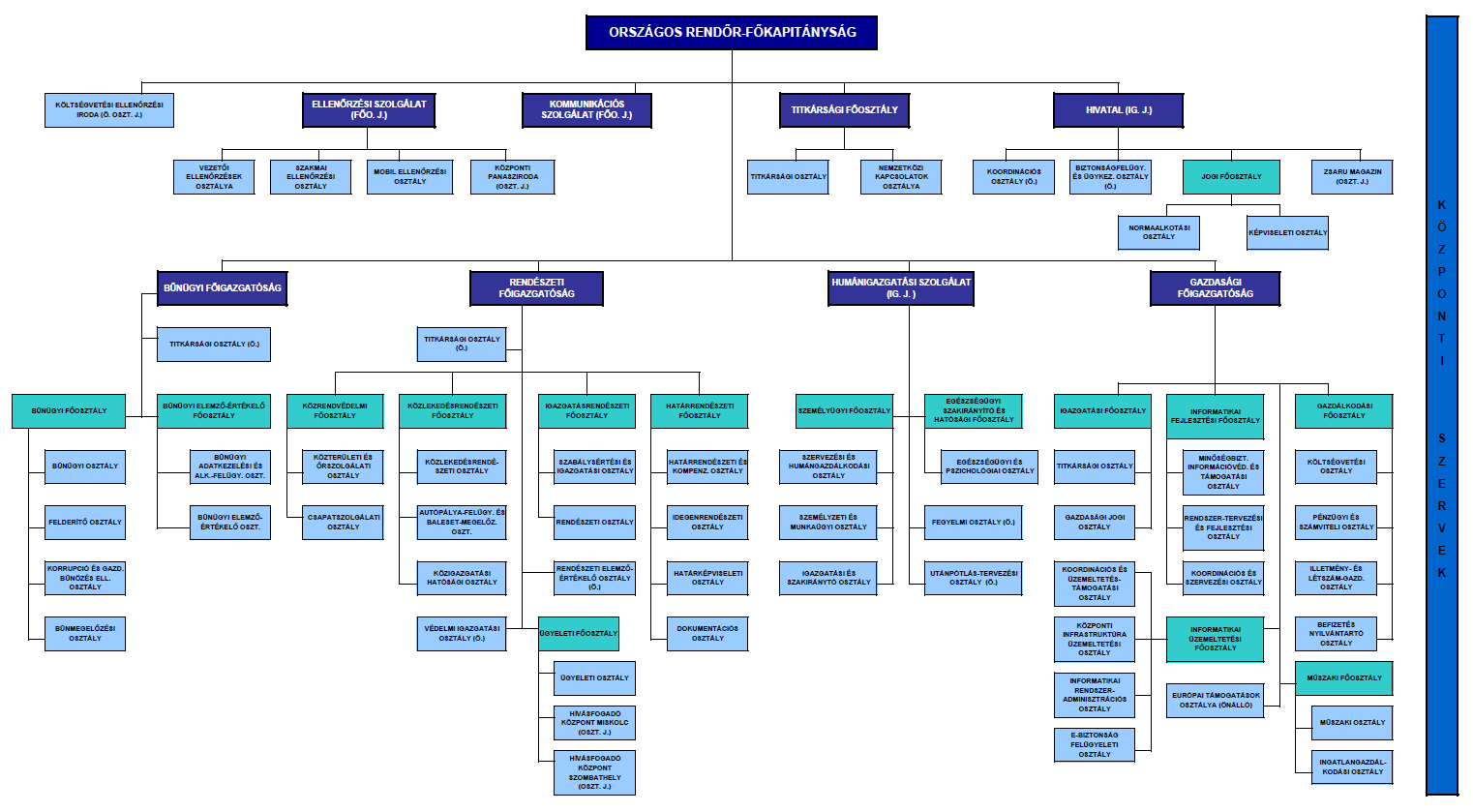 3. melléklet a 20/2015. (IX. 10.) ORFK utasításhozAZ ORSZÁGOS RENDŐR-FŐKAPITÁNYSÁG VAGYONNYILATKOZAT-TÉTELI KÖTELEZETTSÉGGEL JÁRÓ HIVATÁSOS, KORMÁNYTISZTVISELŐI ÉS KÖZALKALMAZOTTI MUNKAKÖREI1. Az egyes vagyonnyilatkozat-tételi kötelezettségekről szóló 2007. évi CLII. törvény alapján vagyonnyilatkozat-tételre kötelezett, akia) a rendvédelmi feladatokat ellátó szervek hivatásos állományának szolgálati jogviszonyáról szóló 2015. évi XLII. törvény hatálya alá tartozó osztályvezetői, illetve magasabb vezető beosztást tölt be;b) vezetői megbízással rendelkező kormánytisztviselő vagyc) jogszabály alapján nemzetbiztonsági ellenőrzésre köteles kormánytisztviselői munkakört tölt be.2. Vagyonnyilatkozat-tételre kötelezett az a közszolgálatban álló személy, aki - önállóan vagy testület tagjaként - javaslattételre, döntésre vagy ellenőrzésre jogosulta) közigazgatási hatósági vagy szabálysértési ügyben;b) közbeszerzési eljárás során vagyc) feladatai során költségvetési vagy egyéb pénzeszközök felett, gazdálkodás tekintetében vizsgálatra vagy felhasználással való elszámoltatás során. Szervezeti egység neve Szervezeti egység neve Szervezeti egység neve Szervezeti egység neve Szervezeti egység neve Szervezeti egység neve Szervezeti egység neve Engedélyezett létszám (rendszeresített státusz) I. ORFK FŐKAPITÁNYI KÖZVETLEN ALÁRENDELTSÉGBE TARTOZÓ SZERVEZETI EGYSÉGEK I. ORFK FŐKAPITÁNYI KÖZVETLEN ALÁRENDELTSÉGBE TARTOZÓ SZERVEZETI EGYSÉGEK I. ORFK FŐKAPITÁNYI KÖZVETLEN ALÁRENDELTSÉGBE TARTOZÓ SZERVEZETI EGYSÉGEK I. ORFK FŐKAPITÁNYI KÖZVETLEN ALÁRENDELTSÉGBE TARTOZÓ SZERVEZETI EGYSÉGEK I. ORFK FŐKAPITÁNYI KÖZVETLEN ALÁRENDELTSÉGBE TARTOZÓ SZERVEZETI EGYSÉGEK I. ORFK FŐKAPITÁNYI KÖZVETLEN ALÁRENDELTSÉGBE TARTOZÓ SZERVEZETI EGYSÉGEK I. ORFK FŐKAPITÁNYI KÖZVETLEN ALÁRENDELTSÉGBE TARTOZÓ SZERVEZETI EGYSÉGEK I. ORFK FŐKAPITÁNYI KÖZVETLEN ALÁRENDELTSÉGBE TARTOZÓ SZERVEZETI EGYSÉGEK Kommunikációs Szolgálat (főosztály jogállású) Kommunikációs Szolgálat (főosztály jogállású) Kommunikációs Szolgálat (főosztály jogállású) Kommunikációs Szolgálat (főosztály jogállású) Kommunikációs Szolgálat (főosztály jogállású) Kommunikációs Szolgálat (főosztály jogállású) 38 Titkársági Főosztály Titkársági Főosztály Titkársági Főosztály Titkársági Főosztály Titkársági Főosztály Titkársági Főosztály 21 Titkársági Osztály
Nemzetközi Kapcsolatok Osztálya Humánigazgatási Szolgálat (igazgatóság jogállású) Humánigazgatási Szolgálat (igazgatóság jogállású) Humánigazgatási Szolgálat (igazgatóság jogállású) Humánigazgatási Szolgálat (igazgatóság jogállású) Humánigazgatási Szolgálat (igazgatóság jogállású) Humánigazgatási Szolgálat (igazgatóság jogállású) 68 Személyügyi Főosztály Személyügyi Főosztály Személyügyi Főosztály Személyügyi Főosztály Személyügyi Főosztály Személyügyi Főosztály Személyzeti és Munkaügyi Osztály 
Igazgatási és Szakirányító Osztály 
Szervezési és Humángazdálkodási Osztály Személyzeti és Munkaügyi Osztály 
Igazgatási és Szakirányító Osztály 
Szervezési és Humángazdálkodási Osztály Egészségügyi Szakirányító és Hatósági Főosztály Egészségügyi Szakirányító és Hatósági Főosztály Egészségügyi Szakirányító és Hatósági Főosztály Egészségügyi Szakirányító és Hatósági Főosztály Egészségügyi Szakirányító és Hatósági Főosztály Egészségügyi Szakirányító és Hatósági Főosztály Egészségügyi és Pszichológiai Osztály 
Egészségügyi Felülvizsgáló Alosztály (önálló) Egészségügyi és Pszichológiai Osztály 
Egészségügyi Felülvizsgáló Alosztály (önálló) Fegyelmi Osztály (önálló)
Utánpótlás-tervezési Osztály (önálló) Fegyelmi Osztály (önálló)
Utánpótlás-tervezési Osztály (önálló) Fegyelmi Osztály (önálló)
Utánpótlás-tervezési Osztály (önálló) Fegyelmi Osztály (önálló)
Utánpótlás-tervezési Osztály (önálló) Fegyelmi Osztály (önálló)
Utánpótlás-tervezési Osztály (önálló) Fegyelmi Osztály (önálló)
Utánpótlás-tervezési Osztály (önálló) Ellenőrzési Szolgálat (főosztály jogállású) Ellenőrzési Szolgálat (főosztály jogállású) Ellenőrzési Szolgálat (főosztály jogállású) Ellenőrzési Szolgálat (főosztály jogállású) Ellenőrzési Szolgálat (főosztály jogállású) Ellenőrzési Szolgálat (főosztály jogállású) 51 Szakmai Ellenőrzési Osztály
Vezetői Ellenőrzések Osztálya
Központi Panasziroda (osztály jogállású) 
Mobil Ellenőrzési Osztály Szakmai Ellenőrzési Osztály
Vezetői Ellenőrzések Osztálya
Központi Panasziroda (osztály jogállású) 
Mobil Ellenőrzési Osztály Szakmai Ellenőrzési Osztály
Vezetői Ellenőrzések Osztálya
Központi Panasziroda (osztály jogállású) 
Mobil Ellenőrzési Osztály Költségvetési Ellenőrzési Iroda (önálló osztály jogállású) Költségvetési Ellenőrzési Iroda (önálló osztály jogállású) Költségvetési Ellenőrzési Iroda (önálló osztály jogállású) Költségvetési Ellenőrzési Iroda (önálló osztály jogállású) Költségvetési Ellenőrzési Iroda (önálló osztály jogállású) Költségvetési Ellenőrzési Iroda (önálló osztály jogállású) 12 Hivatal (igazgatóság jogállású) Hivatal (igazgatóság jogállású) Hivatal (igazgatóság jogállású) Hivatal (igazgatóság jogállású) Hivatal (igazgatóság jogállású) Hivatal (igazgatóság jogállású) 66 Jogi Főosztály Jogi Főosztály Jogi Főosztály Jogi Főosztály Jogi Főosztály Jogi Főosztály Képviseleti Osztály 
Normaalkotási Osztály Képviseleti Osztály 
Normaalkotási Osztály Képviseleti Osztály 
Normaalkotási Osztály Képviseleti Osztály 
Normaalkotási Osztály Biztonság-felügyeleti és Ügykezelési Osztály (önálló) 
Koordinációs Osztály (önálló)
Zsaru Magazin (osztály jogállású) Biztonság-felügyeleti és Ügykezelési Osztály (önálló) 
Koordinációs Osztály (önálló)
Zsaru Magazin (osztály jogállású) Biztonság-felügyeleti és Ügykezelési Osztály (önálló) 
Koordinációs Osztály (önálló)
Zsaru Magazin (osztály jogállású) Biztonság-felügyeleti és Ügykezelési Osztály (önálló) 
Koordinációs Osztály (önálló)
Zsaru Magazin (osztály jogállású) II. ORFK BŰNÜGYI FŐIGAZGATÓSÁG SZERVEZETI EGYSÉGEI II. ORFK BŰNÜGYI FŐIGAZGATÓSÁG SZERVEZETI EGYSÉGEI II. ORFK BŰNÜGYI FŐIGAZGATÓSÁG SZERVEZETI EGYSÉGEI II. ORFK BŰNÜGYI FŐIGAZGATÓSÁG SZERVEZETI EGYSÉGEI II. ORFK BŰNÜGYI FŐIGAZGATÓSÁG SZERVEZETI EGYSÉGEI II. ORFK BŰNÜGYI FŐIGAZGATÓSÁG SZERVEZETI EGYSÉGEI II. ORFK BŰNÜGYI FŐIGAZGATÓSÁG SZERVEZETI EGYSÉGEI II. ORFK BŰNÜGYI FŐIGAZGATÓSÁG SZERVEZETI EGYSÉGEI Titkársági Osztály (önálló) Titkársági Osztály (önálló) Titkársági Osztály (önálló) Titkársági Osztály (önálló) Titkársági Osztály (önálló) Titkársági Osztály (önálló) 11 Bűnügyi Főosztály  Bűnügyi Főosztály  Bűnügyi Főosztály  Bűnügyi Főosztály  Bűnügyi Főosztály  Bűnügyi Főosztály  44 Bűnügyi Osztály 
Felderítő Osztály
Korrupció és Gazdasági Bűnözés Elleni Osztály
Bűnmegelőzési Osztály Bűnügyi Osztály 
Felderítő Osztály
Korrupció és Gazdasági Bűnözés Elleni Osztály
Bűnmegelőzési Osztály Bűnügyi Osztály 
Felderítő Osztály
Korrupció és Gazdasági Bűnözés Elleni Osztály
Bűnmegelőzési Osztály Bűnügyi Osztály 
Felderítő Osztály
Korrupció és Gazdasági Bűnözés Elleni Osztály
Bűnmegelőzési Osztály Bűnügyi Elemző-Értékelő Főosztály Bűnügyi Elemző-Értékelő Főosztály Bűnügyi Elemző-Értékelő Főosztály Bűnügyi Elemző-Értékelő Főosztály Bűnügyi Elemző-Értékelő Főosztály Bűnügyi Elemző-Értékelő Főosztály 36 Bűnügyi Elemző-Értékelő Osztály
Bűnügyi Adatkezelési és Alkalmazás-felügyeleti Osztály Bűnügyi Elemző-Értékelő Osztály
Bűnügyi Adatkezelési és Alkalmazás-felügyeleti Osztály Bűnügyi Elemző-Értékelő Osztály
Bűnügyi Adatkezelési és Alkalmazás-felügyeleti Osztály Bűnügyi Elemző-Értékelő Osztály
Bűnügyi Adatkezelési és Alkalmazás-felügyeleti Osztály III. ORFK RENDÉSZETI FŐIGAZGATÓSÁG SZERVEZETI EGYSÉGEI III. ORFK RENDÉSZETI FŐIGAZGATÓSÁG SZERVEZETI EGYSÉGEI III. ORFK RENDÉSZETI FŐIGAZGATÓSÁG SZERVEZETI EGYSÉGEI III. ORFK RENDÉSZETI FŐIGAZGATÓSÁG SZERVEZETI EGYSÉGEI III. ORFK RENDÉSZETI FŐIGAZGATÓSÁG SZERVEZETI EGYSÉGEI III. ORFK RENDÉSZETI FŐIGAZGATÓSÁG SZERVEZETI EGYSÉGEI III. ORFK RENDÉSZETI FŐIGAZGATÓSÁG SZERVEZETI EGYSÉGEI III. ORFK RENDÉSZETI FŐIGAZGATÓSÁG SZERVEZETI EGYSÉGEI Titkársági Osztály (önálló) Titkársági Osztály (önálló) Titkársági Osztály (önálló) Titkársági Osztály (önálló) Titkársági Osztály (önálló) 7 Rendészeti Elemző-Értékelő Osztály (önálló) Rendészeti Elemző-Értékelő Osztály (önálló) Rendészeti Elemző-Értékelő Osztály (önálló) Rendészeti Elemző-Értékelő Osztály (önálló) Rendészeti Elemző-Értékelő Osztály (önálló) 3 Védelmi Igazgatási Osztály (önálló) Védelmi Igazgatási Osztály (önálló) Védelmi Igazgatási Osztály (önálló) Védelmi Igazgatási Osztály (önálló) Védelmi Igazgatási Osztály (önálló) 6 Közrendvédelmi Főosztály Közrendvédelmi Főosztály Közrendvédelmi Főosztály Közrendvédelmi Főosztály Közrendvédelmi Főosztály 25 Közterületi és Őrszolgálati Osztály
Csapatszolgálati Osztály Közterületi és Őrszolgálati Osztály
Csapatszolgálati Osztály Közterületi és Őrszolgálati Osztály
Csapatszolgálati Osztály Közterületi és Őrszolgálati Osztály
Csapatszolgálati Osztály Közlekedésrendészeti Főosztály Közlekedésrendészeti Főosztály Közlekedésrendészeti Főosztály Közlekedésrendészeti Főosztály Közlekedésrendészeti Főosztály 26 Közlekedésrendészeti Osztály
Autópálya-felügyeleti és Baleset-megelőzési Osztály
Közigazgatási Hatósági Osztály Közlekedésrendészeti Osztály
Autópálya-felügyeleti és Baleset-megelőzési Osztály
Közigazgatási Hatósági Osztály Közlekedésrendészeti Osztály
Autópálya-felügyeleti és Baleset-megelőzési Osztály
Közigazgatási Hatósági Osztály Közlekedésrendészeti Osztály
Autópálya-felügyeleti és Baleset-megelőzési Osztály
Közigazgatási Hatósági Osztály Igazgatásrendészeti Főosztály  Igazgatásrendészeti Főosztály  Igazgatásrendészeti Főosztály  Igazgatásrendészeti Főosztály  Igazgatásrendészeti Főosztály  17 Szabálysértési és Igazgatási Osztály 
Rendészeti Osztály Szabálysértési és Igazgatási Osztály 
Rendészeti Osztály Szabálysértési és Igazgatási Osztály 
Rendészeti Osztály Szabálysértési és Igazgatási Osztály 
Rendészeti Osztály Határrendészeti Főosztály Határrendészeti Főosztály Határrendészeti Főosztály Határrendészeti Főosztály Határrendészeti Főosztály 35 Határrendészeti és Kompenzációs Osztály
Határképviseleti Osztály 
Dokumentációs Osztály 
Idegenrendészeti Osztály Határrendészeti és Kompenzációs Osztály
Határképviseleti Osztály 
Dokumentációs Osztály 
Idegenrendészeti Osztály Határrendészeti és Kompenzációs Osztály
Határképviseleti Osztály 
Dokumentációs Osztály 
Idegenrendészeti Osztály Határrendészeti és Kompenzációs Osztály
Határképviseleti Osztály 
Dokumentációs Osztály 
Idegenrendészeti Osztály Ügyeleti Főosztály Ügyeleti Főosztály Ügyeleti Főosztály Ügyeleti Főosztály Ügyeleti Főosztály 34 Ügyeleti Osztály
Hívásfogadó Központ Miskolc (osztály jogállású) 
Hívásfogadó Központ Szombathely (osztály jogállású) Ügyeleti Osztály
Hívásfogadó Központ Miskolc (osztály jogállású) 
Hívásfogadó Központ Szombathely (osztály jogállású) Ügyeleti Osztály
Hívásfogadó Központ Miskolc (osztály jogállású) 
Hívásfogadó Központ Szombathely (osztály jogállású) Ügyeleti Osztály
Hívásfogadó Központ Miskolc (osztály jogállású) 
Hívásfogadó Központ Szombathely (osztály jogállású) IV. ORFK GAZDASÁGI FŐIGAZGATÓSÁG SZERVEZETI EGYSÉGEI IV. ORFK GAZDASÁGI FŐIGAZGATÓSÁG SZERVEZETI EGYSÉGEI IV. ORFK GAZDASÁGI FŐIGAZGATÓSÁG SZERVEZETI EGYSÉGEI IV. ORFK GAZDASÁGI FŐIGAZGATÓSÁG SZERVEZETI EGYSÉGEI IV. ORFK GAZDASÁGI FŐIGAZGATÓSÁG SZERVEZETI EGYSÉGEI IV. ORFK GAZDASÁGI FŐIGAZGATÓSÁG SZERVEZETI EGYSÉGEI IV. ORFK GAZDASÁGI FŐIGAZGATÓSÁG SZERVEZETI EGYSÉGEI IV. ORFK GAZDASÁGI FŐIGAZGATÓSÁG SZERVEZETI EGYSÉGEI Igazgatási Főosztály  Igazgatási Főosztály  Igazgatási Főosztály  Igazgatási Főosztály  Igazgatási Főosztály  34 Titkársági Osztály 
Gazdasági Jogi Osztály Titkársági Osztály 
Gazdasági Jogi Osztály Titkársági Osztály 
Gazdasági Jogi Osztály Titkársági Osztály 
Gazdasági Jogi Osztály Gazdálkodási Főosztály Gazdálkodási Főosztály Gazdálkodási Főosztály Gazdálkodási Főosztály Gazdálkodási Főosztály 63 Költségvetési Osztály
Illetmény- és Létszám-gazdálkodási Osztály
Pénzügyi és Számviteli Osztály
Befizetés Nyilvántartó Osztály Költségvetési Osztály
Illetmény- és Létszám-gazdálkodási Osztály
Pénzügyi és Számviteli Osztály
Befizetés Nyilvántartó Osztály Költségvetési Osztály
Illetmény- és Létszám-gazdálkodási Osztály
Pénzügyi és Számviteli Osztály
Befizetés Nyilvántartó Osztály Költségvetési Osztály
Illetmény- és Létszám-gazdálkodási Osztály
Pénzügyi és Számviteli Osztály
Befizetés Nyilvántartó Osztály Informatikai Fejlesztési Főosztály Informatikai Fejlesztési Főosztály Informatikai Fejlesztési Főosztály Informatikai Fejlesztési Főosztály Informatikai Fejlesztési Főosztály 58 Minőségbiztosítási, Információvédelmi és Támogatási Osztály
Koordinációs és Szervezési Osztály
Rendszertervezési és Fejlesztési Osztály Minőségbiztosítási, Információvédelmi és Támogatási Osztály
Koordinációs és Szervezési Osztály
Rendszertervezési és Fejlesztési Osztály Minőségbiztosítási, Információvédelmi és Támogatási Osztály
Koordinációs és Szervezési Osztály
Rendszertervezési és Fejlesztési Osztály Minőségbiztosítási, Információvédelmi és Támogatási Osztály
Koordinációs és Szervezési Osztály
Rendszertervezési és Fejlesztési Osztály Műszaki Főosztály  Műszaki Főosztály  Műszaki Főosztály  Műszaki Főosztály  Műszaki Főosztály  32 Műszaki Osztály 
Ingatlangazdálkodási Osztály Műszaki Osztály 
Ingatlangazdálkodási Osztály Műszaki Osztály 
Ingatlangazdálkodási Osztály Műszaki Osztály 
Ingatlangazdálkodási Osztály Informatikai Üzemeltetési Főosztály Informatikai Üzemeltetési Főosztály Informatikai Üzemeltetési Főosztály Informatikai Üzemeltetési Főosztály Informatikai Üzemeltetési Főosztály 53 Koordinációs és Üzemeltetés-támogatási Osztály 
Központi Infrastruktúra Üzemeltetési Osztály 
Informatikai Rendszeradminisztrációs Osztály
E-biztonság Felügyeleti Osztály Koordinációs és Üzemeltetés-támogatási Osztály 
Központi Infrastruktúra Üzemeltetési Osztály 
Informatikai Rendszeradminisztrációs Osztály
E-biztonság Felügyeleti Osztály Koordinációs és Üzemeltetés-támogatási Osztály 
Központi Infrastruktúra Üzemeltetési Osztály 
Informatikai Rendszeradminisztrációs Osztály
E-biztonság Felügyeleti Osztály Koordinációs és Üzemeltetés-támogatási Osztály 
Központi Infrastruktúra Üzemeltetési Osztály 
Informatikai Rendszeradminisztrációs Osztály
E-biztonság Felügyeleti Osztály Európai Támogatások Osztálya (önálló) Európai Támogatások Osztálya (önálló) Európai Támogatások Osztálya (önálló) Európai Támogatások Osztálya (önálló) Európai Támogatások Osztálya (önálló) 15